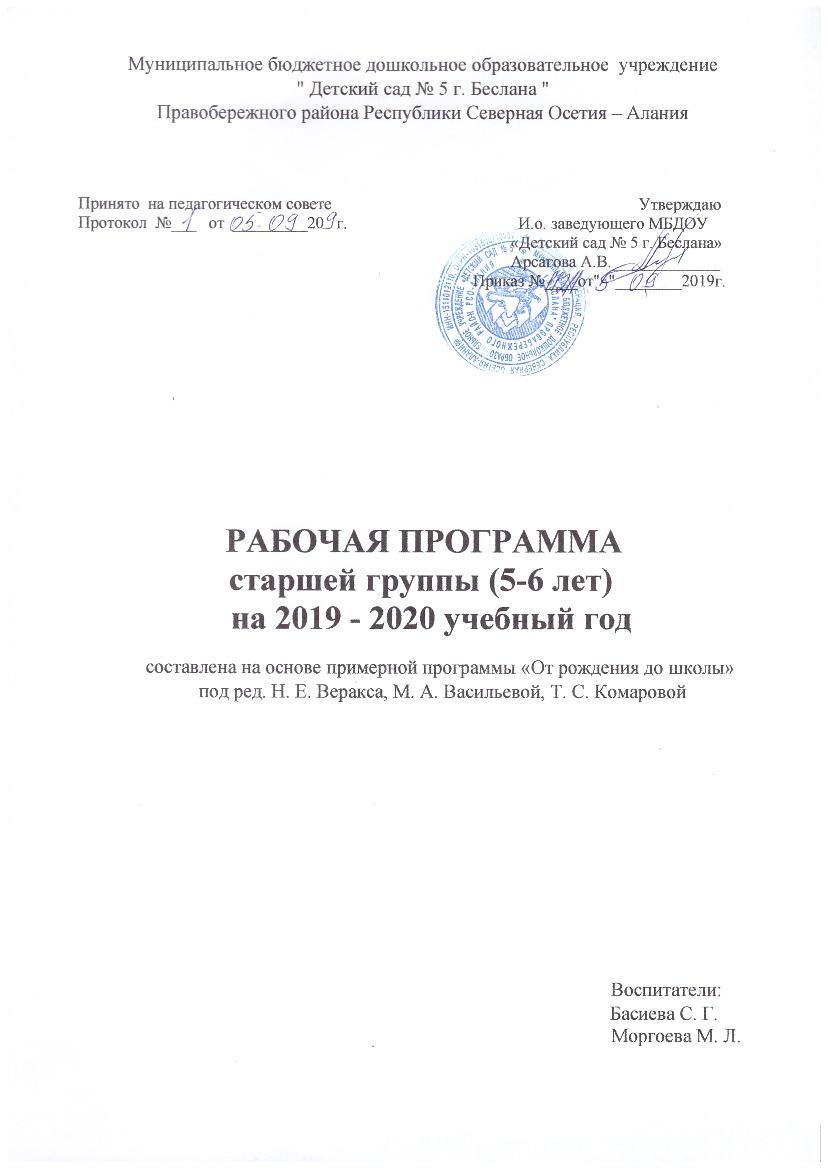 Содержание:1.Целевой раздел.1.1 Пояснительная записка.Цели задачи рабочей Программы.Принципы и подход в организации образовательного процесса.Характеристика возрастных особенностей воспитанников от 5до 6 лет.1.2 Планируемые результаты освоения программы. Мониторинг.2. Содержательный раздел.2.1 Содержание образовательной деятельности по освоению детьми образовательных областей.Образовательная область «Социально-коммуникативное развитие»Образовательная область «Познавательное развитиеОбразовательная область «Речевое развитие» Образовательная область «Художественно-эстетическое развитие»Образовательная область «Физическое развитие»2.2 Описание форм, способов, средств реализации программы.2.3 Способы и направления поддержки детской инициативы.2.4 Особенности взаимодействия педагогического коллектива с семьями.2.5 Часть программы, формируемая участниками образовательных отношений (этнокультурная составляющая).3. Организационный раздел.3.1 Методическое обеспечение Программы.3.2 Организация режима пребывания детей в образовательном учреждении.3.3 Сетка НОД.3.4 Перспективно тематическое планирование от 5до6 лет.3.5 Особенности традиционных событий, праздников, мероприятий.3.6 Особенности организации развивающей предметно-пространственной среды.Целевой раздел:                                         Пояснительная записка  Рабочая программа (далее - Программа) по развитию детей старшей группы разработана в соответствии с Основной образовательной программой Муниципального бюджетного дошкольного образовательного учреждения «Детский сад № 5 г. Беслана» Правобережного района Республики Северная Осетия – Алания   (далее – ДОУ).   Программа по развитию детей старшей группы обеспечивает разностороннее развитие детей в возрасте от 5 до 6 лет с учётом их возрастных индивидуальных особенностей по основным направлениям:* социально-коммуникативное развитие;* познавательное развитие;* речевое развитие;* художественно-эстетическое развитие;* физическое развитие.   Реализуемая Программа строится на принципе личностно– ориентированного  взаимодействия взрослого с детьми.   Данная Программа разработана на основе следующих нормативных документов: 1. Федерального закона Российской Федерации от 29 декабря 2012 г. № 273–ФЗ «Об образовании в Российской Федерации».2. Приказа Министерства образования и науки Российской Федерации (Минобрнауки России) от 30 августа 2013 г. № 1014 "Об утверждении Порядка организации и осуществления образовательной деятельности по основным общеобразовательным программам - образовательным программам дошкольного образования".3. Приказа Министерства образования и науки Российской Федерации (Минобрнауки России) от 17 октября 2013 г. № 1155 "Об утверждении федерального государственного образовательного стандарта дошкольного образования" (ФГОС).6. Постановления Главного государственного санитарного врача Российской Федерации от 15 мая 2013 г. № 26 «Об утверждении СанПиН 2.4.1.3049-13 «Санитарно эпидемиологические требования к устройству, содержанию и организации режима работы дошкольных образовательных организаций».7. «Примерной общеобразовательной программы дошкольного образования», под редакцией Н. Е. Вераксы, Т. С. Комаровой, М. А. Васильевой - «От рождения до школы».Цели и задачи Программы        Цель Программы: создание благоприятных условий для полноценного проживания ребенком дошкольного детства, формирование основ базовой культуры личности, всестороннее развитие психических и физических качеств в соответствии с возрастными и индивидуальными особенностями, подготовка к жизни в современном обществе, к обучению в школе, обеспечение безопасности жизнедеятельности дошкольника.Задачи программы:- Укреплять здоровье, закаливание и развитие двигательной активности детей, формирование начальных представлений о здоровом образе жизни;- Развивать познавательную активность детей, осваивать средства и способы познания, обогащать опыт деятельности и представлений об окружающем, формировать элементарных математических представлений;- Приобщать к элементарным общепринятым нормам и правилам взаимоотношения со сверстниками и взрослыми, формировать гендерную, семейную, гражданскую принадлежность, патриотические чувства, чувства принадлежности к мировому сообществу;- Приобщать к правилам безопасного для  человека  и  окружающего  мира  природы  поведения,  формировать  осторожное  и осмотрительное отношение к потенциально опасным для человека ситуациям;- Формировать понятие целостной картины мира, приобщать к словесному искусству, развивать грамотную литературную речь;- Развивать творческие проявления и воображение в художественной, изобразительной и игровой деятельности, приобщать к изобразительному искусству.Принципы и подходы к организации образовательного процессаРеализуемая Программа строится на принципах ФГОС ДО: (ФГОС ДО п. 1.2.) 1) поддержка разнообразия детства; сохранение уникальности и самоценности детства как важного этапа в общем развитии человека, самоценность детства - понимание (рассмотрение) детства как периода жизни значимого самого по себе, без всяких условий; значимого тем, что происходит с ребенком сейчас, а не тем, что этот период есть период подготовки к следующему периоду;2) личностно-развивающий и гуманистический характер взаимодействия взрослых (родителей, законных представителей, педагогических и иных работников Организации) и детей;3) уважение личности ребенка;4) реализация Программы в формах, специфических для детей данной возрастной группы, прежде всего в форме игры, познавательной и исследовательской деятельности, в форме творческой активности, обеспечивающей художественно-эстетическое развитие ребенка.Реализуемая Программа учитывает основные принципы дошкольного образования, указанные в ФГОС ДО: (ФГОС ДО п. 1.4.)1) полноценное проживание ребёнком всех этапов детства (младенческого, раннего и дошкольного возраста), обогащение (амплификация) детского развития;2) построение образовательной деятельности на основе индивидуальных особенностей каждого ребенка, при котором сам ребенок становится активным в выборе содержания своего образования, становится субъектом образования (индивидуализация дошкольного образования);3) содействие и сотрудничество детей и взрослых, признание ребенка полноценным участником (субъектом) образовательных отношений;4) поддержка инициативы детей в различных видах деятельности;5) сотрудничество детского сада с семьёй;6) приобщение детей к социокультурным нормам, традициям семьи, общества и государства;7) формирование познавательных интересов и познавательных действий ребенка в различных видах деятельности;8) возрастная адекватность дошкольного образования (соответствие условий, требований, методов возрасту и особенностям развития);9) учёт этнокультурной ситуации развития детей.            Характеристика возрастных особенностей воспитанниковот 5 до 6 летДошкольный возраст является периодом интенсивного формирования психики на основе тех предпосылок, которые сложились в раннем детстве.По всем линиям психического развития возникают новообразования различной степени выраженности, характеризующиеся новыми свойствами и структурными особенностями. Происходят они благодаря таким факторам как речь и общение со взрослыми и сверстниками, различным формам познания и включению в различные виды деятельности (игровые, продуктивные, бытовые).Наряду с новообразованиями, в развитии психофизиологических функций возникают сложные социальные формы психики, такие, как личность и ее структурные элементы (характер, интересы и др.), субъекты общения, познания и деятельности и их основные компоненты — способности и склонности. Одновременно происходит дальнейшее развитие и социализация ребенка, в наибольшей степени выраженные на психофизиологическом уровне, в познавательных функциях и психомоторике. Формируются новые уровни психических функций, которым становятся присущи новые свойства, позволяющие ребенку адаптироваться к социальным условиям и требованиям жизни.При участии взрослых, которые организуют, контролируют и оценивают поведение и деятельность ребенка, выступают в роли источника многообразной информации происходит  включение ребенка в социальные формы жизнедеятельности, в процессы познания и общения, в различные виды деятельности, включая игру и начальные формы труда. Взрослые, родители, воспитатели во многом определяют своеобразие и сложность психического развития дошкольника, поскольку они включают ребенка в разные сферы жизнедеятельности, корректируя процесс его развития. Развитие психической организации дошкольника в целом на всех ее уровнях и в ее различных формах создает психологическую готовность к последующему — школьному — периоду развития.Дети могут распределять роли до начала игры и строить своё поведение, придерживаясь роли. Речь, сопровождающая реальные отношения детей, отличается от ролевой речи. Дети начинают осваивать социальные отношения и понимать подчинённость позиций в различных видах деятельности взрослых. При распределении ролей могут возникать конфликты, связанные с субординацией ролевого поведения.Это возраст наиболее активного рисования. Рисунки приобретают сюжетный характер; по рисунку можно судить о половой принадлежности и эмоциональном состоянии изображённого человека.Конструктивная деятельность может осуществляться на основе схемы, по замыслу и по условиям. Появляется конструирование в ходе совместной деятельности.Продолжает совершенствоваться восприятие цвета и их оттенки, но и промежуточные цветовые оттенки; форму прямоугольников, овалов, треугольников. Воспринимают величину объектов, легко выстраивают в ряд – по возрастанию или убыванию – до 10 различных предметов.Восприятие представляет для дошкольников известные сложности, особенно если они должны одновременно учитывать несколько различных и при этом противоположных признаков.В старшем дошкольном возрасте продолжает развиваться образное мышление. Продолжают совершенствоваться обобщения, что является основой словесно логического мышления.Воображение будет активно развиваться лишь при условии проведения специальной работы по его активизации.Начинается переход от непроизвольного к произвольному вниманию.Продолжает совершенствоваться речь, в том числе её звуковая сторона.Развивается связная речь. Дети могут пересказывать, рассказывать по картинке, передавая не только главное, но и детали.Достижения этого возраста характеризуются распределением ролей в игровой деятельности; структурированием игрового пространства; дальнейшим развитием изобразительной деятельности, отличающейся высокой продуктивностью; применением в конструировании обобщённого способа обследования образца; усвоением обобщённых способов изображения предметов одинаковой формы.Восприятие в этом возрасте характеризуется анализом сложных форм объектов; развитие мышления сопровождается освоением мыслительных средств (схематизированные представления, комплексные представления, представления о цикличности изменений); развиваются умение обобщать, причинное мышление, воображение, произвольное внимание, речь, образ Я.Планируемые результаты освоения Программы. Мониторинг.Целевые ориентиры на этапе завершения дошкольного образования.ребенок овладевает основными культурными способами деятельности, проявляет инициативу и самостоятельность в разных видах деятельности - игре, общении, познавательно-исследовательской деятельности, конструировании и др.; способен выбирать себе род занятий, участников по совместной деятельности; ребенок обладает установкой положительного отношения к миру, к разным видам труда, другим людям и самому себе, обладает чувством собственного достоинства; активно взаимодействует со сверстниками и взрослыми, участвует в совместных играх. Способен договариваться, учитывать интересы и чувства других, сопереживать неудачам и радоваться успехам других, адекватно проявляет свои чувства, в том числе чувство веры в себя, старается разрешать конфликты; ребенок обладает развитым воображением, которое реализуется в разных видах деятельности, и прежде всего в игре; ребенок владеет разными формами и видами игры, различает условную и реальную ситуации, умеет подчиняться разным правилам и социальным нормам; ребенок достаточно хорошо владеет устной речью, может выражать свои мысли и желания, может использовать речь для выражения своих мыслей, чувств и желаний, построения речевого высказывания в ситуации общения, может выделять звуки в словах, у ребенка складываются предпосылки грамотности; у ребенка развита крупная и мелкая моторика; он подвижен, вынослив, владеет основными движениями, может контролировать свои движения и управлять ими; ребенок способен к волевым усилиям, может следовать социальным нормам поведения и правилам в разных видах деятельности, во взаимоотношениях с взрослыми и сверстниками, может соблюдать правила безопасного поведения и личной гигиены; ребенок проявляет любознательность, задает вопросы взрослым и сверстникам, интересуется причинно-следственными связями, пытается самостоятельно придумывать объяснения явлениям природы и поступкам людей; склонен наблюдать, экспериментировать. Обладает начальными знаниями о себе, о природном и социальном мире, в котором он живет; знаком с произведениями детской литературы, обладает элементарными представлениями из области живой природы, естествознания, математики, истории и т.п.; ребенок способен к принятию собственных решений, опираясь на свои знания и умения в различных видах деятельности. Целевые ориентиры на этапе завершения дошкольного образования по обучению детей  осетинскому языкуребёнок проявляет уважение к людям другой национальности, к их культурным ценностям;ребёнок понимает речь на осетинском  языке, в пределах изученных тем, задаёт вопросы на осетинском языке;у ребёнка формируется мотивация к дальнейшему обучению осетинского языка на этапе школьного обучения.Мониторинг детского развития проводится два раза в год (в сентябре и в мае). В проведении мониторинга участвуют педагоги, психолог и медицинские работники. Основная задача мониторинга заключается в том, чтобы определить степень освоения ребенком образовательной программы и влияние образовательного процесса, организуемого в дошкольном учреждении, на развитие ребенка.Форма проведения мониторинга преимущественно представляет собой наблюдение за активностью ребенка в различные периоды пребывания в дошкольном учреждении, анализ продуктов детской деятельности и специальные педагогические пробы, организуемые педагогом.Основная задача мониторинга – выявить индивидуальные особенности развития каждого ребенка и наметить при необходимости индивидуальный маршрут образовательной работы для максимального раскрытия потенциала детской личности.Мониторинг детского развития включает в себя оценку физического развития ребенка, состояние его здоровья, а также развития общих способностей: познавательных, коммуникативных и регуляторных.Содержание мониторинга тесно связано с образовательными программами обучения и воспитания детей. При этом используются только те методы, применение которых позволяет получить необходимый объем информации в оптимальные сроки.Оценка знаний:0 балл – ребёнок не ответил1 балла – ребёнок ответил с помощью воспитателя2 балла – ребёнок ответил правильно, самостоятельно.Результаты мониторинга отражаются в диагностике. Система мониторинга достижения детьми планируемых результатов освоения Программы обеспечивает комплексный подход к оценке итоговых и промежуточных результатов и позволяет осуществить оценку динамики достижений детей.2.Содержательный раздел:2.1 Содержание образовательной деятельности по освоению детьми образовательных областей:Содержание Программы определяется в соответствии с направлениями развития ребенка 5-6 лет, соответствует основным положениям возрастной психологии и дошкольной педагогики и обеспечивает единство воспитательных, развивающих и обучающих целей и задач. Целостность педагогического процесса обеспечивается реализацией примерной основной общеобразовательной программы дошкольного образования «От рождения до школы» (Н.Е. Веракса, Т.С. Комарова, М.А., М.А. Васильева).Содержание Программы обеспечивает развитие личности, мотивации и способностей детей 5-6 лет  в различных видах деятельности и охватывает следующие образовательные области:социально-коммуникативное развитие;познавательное развитие;речевое развитие;художественно-эстетическое развитие;физическое развитие.Образовательная область «СОЦИАЛЬНО-КОММУНИКАТИВНОЕ РАЗВИТИЕ»Социально-коммуникативное развитие направлено на усвоение норм и ценностей, принятых в обществе, включая моральные и нравственные ценности; развитие общения и взаимодействия ребенка со взрослыми и сверстниками; становление самостоятельности, целенаправленности и саморегуляции собственных действий; развитие социального и эмоционального интеллекта, эмоциональной отзывчивости, сопереживания, формирование готовности к совместной деятельности со сверстниками, формирование уважительного отношения и чувства принадлежности к своей семье и к сообществу детей и взрослых в Организации; формирование позитивных установок к различным видам труда и творчества; формирование основ безопасного поведения в быту, социуме, природе.Социализация, развитие общения, нравственное воспитаниеВоспитывать дружеские взаимоотношения между детьми; привычку сообща играть, трудиться, заниматься; стремление радовать старших хорошими поступками; умение самостоятельно находить общие интересные занятия. Воспитывать уважительное отношение к окружающим. Учить заботиться о младших, помогать им, защищать тех, кто слабее. Формировать такие качества, как сочувствие, отзывчивость. Воспитывать скромность, умение проявлять заботу об окружающих, с благодарностью относиться к помощи и знакам внимания. Формировать умение оценивать свои поступки и поступки сверстников. Развивать стремление детей выражать свое отношение к окружающему, самостоятельно находить для этого различные речевые средства. Расширять представления о правилах поведения в общественных местах; об обязанностях в группе детского сада, дома. Обогащать словарь детей вежливыми словами (здравствуйте, до свидания, пожалуйста, извините, спасибо и т. д.). Побуждать к использованию в речи фольклора (пословицы, поговорки, потешки и др.). Показать значение родного языка в формировании основ нравственности.Ребенок в семье и сообществеОбраз Я.Расширять представления ребенка об изменении позиции в связи с взрослением (ответственность за младших, уважение и помощь старшим, в том числе пожилым людям и т. д.). Через символические и образные средства углублять представления ребенка о себе в прошлом, настоящем и будущем. Расширять традиционные гендерные представления. Воспитывать уважительное отношение к сверстникам своего и противоположного пола.Семья.Углублять представления ребенка о семье и ее истории. Учить создавать простейшее генеалогическое древо с опорой на историю семьи. Углублять представления о том, где работают родители, как важен для общества их труд. Поощрять посильное участие детей в подготовкеразличных семейных праздников. Приучать к выполнению постоянных обязанностей по дому.Детский сад.Продолжать формировать интерес к ближайшей окружающей среде: к детскому саду, дому, где живут дети, участку детского сада и др. Обращать внимание на своеобразие оформления разных помещений. Развивать умение замечать изменения в оформлении помещений, учить объяснять причины таких изменений; высказывать свое мнение по поводу замеченных перемен, вносить свои предложения о возможных вариантах оформления. Подводить детей к оценке окружающей среды. Вызывать стремление поддерживать чистоту и порядок в группе, украшать ее произведениями искусства, рисунками. Привлекать к оформлению групповой комнаты, зала к праздникам. Побуждать использовать созданные детьми изделия, рисунки, аппликации (птички, бабочки, снежинки, веточки с листьями и т. п.). Расширять представления ребенка о себе как о члене коллектива, формировать активную жизненную позицию через участие в совместной проектной деятельности, взаимодействие с детьми других возрастных групп, посильное участие в жизни дошкольного учреждения. Приобщать к мероприятиям, которые проводятся в детском саду, в том числе и совместно с родителями (спектакли, спортивные праздники и развлечения, подготовка выставок детских работ).К концу учебного года дети могут:Создавать и развивать игровые замыслы в сюжетно-ролевых играхСамостоятельно выбирать тему для игры, развивать сюжет на основе знаний, полученных при восприятии окружающего, и распределять ролиНалаживать и регулировать контакты в совместной игре, разрешать конфликты, возникающие в ходе игрыУсложнять игру, путем расширения состава ролей, выражать эмоции, возникающие в ходе ролевых и сюжетных игровых действий с персонажамиКоллективно возводить постройки, необходимые для игры, планировать предстоящую работуСоблюдать ролевые взаимодействия и взаимоотношения, организовывать знакомые подвижные игры с элементами соревнования, участвовать в народных играхВытраивать линию поведения в роли, используя атрибуты, детали костюмов; импровизировать, свободно чувствовать себя в театрализованной игреУчаствовать в дидактических играх, объединяющих детей в подгруппы по 2-4 человекаВыполнять правила игр, в том числе групповых, тесно соперничать в играх, соревнованияСамообслуживание, самостоятельность, трудовое воспитаниеКультурно-гигиенические навыки.         Формировать у детей привычку следить за чистотой тела, опрятностью одежды, прически; самостоятельно чистить зубы, умываться, по мере необходимости мыть руки. следить зачистотой ногтей; при кашле и чихании закрывать рот и нос платком. Закреплять умение замечать и самостоятельно устранять непорядок в своем внешнем виде. Совершенствовать культуру еды: умение правильно пользоваться столовыми приборами (вилкой, ножом); есть аккуратно, бесшумно, сохраняя правильную осанку за столом; обращаться с просьбой, благодарить.Самообслуживание.         Закреплять умение быстро, аккуратно одеваться и раздеваться, соблюдать порядок в своем шкафу (раскладывать одежду в определенные места), опрятно заправлять постель. Воспитывать умение самостоятельно и своевременно готовить материалы и пособия к занятию, учить самостоятельно раскладывать подготовленные воспитателем материалы для занятий, убирать их, мыть кисточки, розетки для красок, палитру, протирать столы.Общественно-полезный труд.         Воспитывать у детей положительное отношение к труду, желание выполнять посильные трудовые поручения. Разъяснять детям значимость их труда. Воспитывать желание участвовать в совместной трудовой деятельности. Формировать необходимые умения и навыки в разных видах труда. Воспитывать самостоятельность и ответственность, умение доводить начатое дело до конца. Развивать творчество и инициативу при выполнении различных видов труда.Знакомить детей с наиболее экономными приемами работы. Воспитывать культуру трудовой деятельности, бережное отношение к материалам и инструментам. Учить оценивать результат своей работы (с помощью взрослого). Воспитывать дружеские взаимоотношения между детьми; привычку играть, трудиться, заниматься сообща. Развивать желание помогать друг другу.Формировать у детей предпосылки (элементы) учебной деятельности. Продолжать развивать внимание, умение понимать поставленную задачу (что нужно делать), способы ее достижения (как делать); воспитывать усидчивость; учить проявлять настойчивость, целеустремленность в достижении конечного результата. Продолжать учить детей помогать взрослым поддерживать порядок в группе: протирать игрушки, строительный материал и т. п. Формировать умение наводить порядок на участке детского сада (подметать и очищать дорожки от мусора, зимой — от снега, поливать песок в песочнице и пр.). Приучать добросовестно выполнять обязанности дежурных по столовой: сервировать стол, приводить его в порядок после еды.Труд в природе.Поощрять желание выполнять различные поручения, обязанности дежурного в уголке природы (поливать комнатные растения, рыхлить почву и т. д.). Привлекать детей к помощи взрослым и посильному труду в природе: осенью —  пересаживанию цветущих растений из грунта в уголок природы; зимой — к сгребанию снега к стволам деревьев и кустарникам,  к созданию фигур и построек из снега; весной — к посеву семян овощей, цветов, высадке рассады; летом — к рыхлению почвы, поливке грядок и клумб.Уважение к труду взрослых.Расширять представления детей о труде взрослых, результатах труда, его общественной значимости. Формировать бережное отношение к тому, что сделано руками человека. Прививать детям чувство благодарности к людям за их труд.Формирование основ безопасностиБезопасное поведение в природе. Формировать основы экологической культуры и безопасного поведения в природе. Формировать понятия о том, что в природе все взаимосвязано, что человек не должен нарушать эту взаимосвязь, чтобы не навредить животному и растительному миру. Знакомить с явлениями неживой природы (гроза, гром, молния, радуга), с правилами поведения при грозе. Знакомить детей с правилами оказания первой помощи при ушибах и укусах насекомых.Безопасность на дорогах.Уточнять знания детей об элементах дороги (проезжая часть, пешеходный переход, тротуар), о движении транс порта, о работе светофора. Знакомить с названиями ближайших к детскому саду улиц и улиц, на которых живут дети. Знакомить с правилами дорожного движения, правилами передвижения пешеходов и велосипедистов. Продолжать знакомить с дорожными знаками: «Дети», «Остановка автобуса», «Пешеходный переход», «Пункт первой медицинской помощи», «Пункт питания», «Место стоянки», «Въезд запрещен», «Дорожные работы»Безопасность собственной жизнедеятельности.Закреплять основы безопасности жизнедеятельности человека. Продолжать знакомить с правилами безопасного поведения во время игр в разное время года (купание в водоемах, катание на велосипеде, на санках, коньках, лыжах и др.). Расширять знания об источниках опасности в быту (электроприборы, газовая плита, утюг и др.). Закреплять навыки безопасного пользования бытовыми предметами.Уточнять знания детей о работе пожарных, о причинах пожаров, об элементарных правилах поведения во время пожара. Знакомить с работой службы спасения — МЧС. Закреплять знания о том, что в случае необходимости взрослые звонят по телефонам «01», «02», «03». Формировать умение обращаться за помощью к взрослым. Учить называть свое имя, фамилию, возраст, домашний адрес, телефон.К концу учебного года дети могут:Проявлять культуру трудовой деятельности, бережно относиться к материалам и инструментам, доводить начатое дело до концаПравильно чистить зубы, умываться, мыть руки, одеваться и раздеваться, сушить мокрые вещи, ухаживать за обувью, помогать друг другуПомогать взрослым поддерживать порядок в группе, убирать постель после сна, дежурить по столовой, на занятияхВыполнять различные поручения, связанные с уходом за животными и растениями уголка природы, участвовать в посеве и уборке овощей на огородеУчаствовать в сгребании снега, помощи взрослым в создании фигур и построек из снегаРаботать с бумагой, сгибать лист вчетверо, создавать из бумаги объемные фигуры, изготавливать украшения на елку, сувениры для родителейУчаствовать в изготовлении пособий для занятий и самостоятельной деятельности (коробки, счетный материал), ремонте книгОтветственно относиться к выполнению трудовых поручений, оценивать результат своей работы, бережно относиться к тому, что сделано руками человека.Образовательная область«ПОЗНАВАТЕЛЬНОЕ РАЗВИТИЕ»Познавательное развитие предполагает развитие интересов детей, любознательности и познавательной мотивации; формирование познавательных действий, становление сознания; развитие воображения и творческой активности; формирование первичных представлений о себе, других людях, объектах окружающего мира, о свойствах и отношениях объектов окружающего мира (форме, цвете, размере, материале, звучании, ритме, темпе, количестве, числе, части и целом, пространстве и времени, движении и покое, причинах и следствиях и др.), о малой родине и Отечестве,  об отечественных традициях и праздниках, о планете Земля как общем доме людей,  особенностях ее природы, многообразии стран и народов мира. Количество и счет.Учить создавать множества (группы предметов) из разных по качеству элементов (предметов разного цвета, размера, формы, назначения; звуков, движений); разбивать множества на части и воссоединять их; устанавливать отношения между целым множеством и каждой его частью, понимать, что множество больше части, а часть меньше целого множества; сравнивать разные части множества на основе счета и соотнесения элементов (предметов) один к одному; определять большую (меньшую) часть множества или их равенство. Учить считать до 10; последовательно знакомить с образованием каждого числа в пределах от 5 до 10 (на наглядной основе). Сравнивать рядом стоящие числа в пределах 10 на основе сравнения конкретных множеств; получать равенство из неравенства (неравенство из равенства), добавляя к меньшему количеству один предмет или убирая из большего количества один предмет («7 меньше 8, если к 7 добавить один предмет, будет 8, поровну», «8 больше 7; если из 8 предметов убрать один,то станет по 7, поровну»). Формировать умение понимать отношения рядом стоящих чисел (5 < 6 на 1, 6 > 5 на 1). Отсчитывать предметы из большого количества по образцу и заданному числу (в пределах 10). Совершенствовать умение считать в прямом и обратном порядке (в пределах 10). Считать предметы на ощупь, считать и воспроизводить количество звуков, движений по образцу и заданному числу (в пределах 10). Познакомить с цифрами от 0 до 9. Познакомить с порядковым счетом в пределах 10, учить различать вопросы «Сколько?», «Который?» («Какой?») и правильно отвечать на них. Продолжать формировать представление о равенстве: определять равное количество в группах, состоящих из разных предметов; правильно обобщать числовые значения на основе счета и сравнения групп (здесь 5 петушков, 5 матрешек, 5 машин — всех игрушек поровну — по 5). Упражнять детей в понимании того, что число не зависит от величины предметов, расстояния между предметами, формы, их расположения, а также направления счета (справа налево, слева направо, с любого предмета). Познакомить с количественным составом числа из единиц в пределах 5 на конкретном материале: 5 — это один, еще один, еще один, еще один и еще один.Величина.Учить устанавливать размерные отношения между 5–10 предметами разной длины (высоты, ширины) или толщины: систематизировать предметы, располагая их в возрастающем (убывающем) порядке по величине; отражать в речи порядок расположения предметов и соотношение между ними по размеру: «Розовая лента — самая широкая, фиолетовая — немного уже, красная — еще уже, но она шире желтой, а зеленая уже желтой и всех остальных лент» и т. д.Сравнивать два предмета по величине (длине, ширине, высоте) опосредованно — с помощью третьего (условной меры), равного одному из сравниваемых предметов. Развивать глазомер, умение находить предметы длиннее (короче), выше (ниже), шире (уже), толще (тоньше) образца и равные ему. Формировать понятие о том, что предмет (лист бумаги, лента, круг, квадрат и др.) можно разделить на несколько равных частей (на две, четыре). Учить называть части, полученные от деления, сравнивать целое и части, понимать, что целый предмет больше каждой своей части, а часть меньше целого.Форма.Познакомить детей с овалом на основе сравнения его с кругом и прямоугольником. Дать представление о четырехугольнике: подвести к пониманию того, что квадрат и прямоугольник являются разновидностями четырехугольника. Развивать у детей геометрическую зоркость: умение анализировать и сравнивать предметы по форме, находить в ближайшем окружении предметы одинаковой и разной формы: книги, картина, одеяла, крышки столов — прямоугольные, поднос и блюдо — овальные, тарелки — круглые и т. д. Развивать представления о том, как из одной формы сделать другую.Ориентировка в пространстве. Совершенствовать умение ориентироваться в окружающем пространстве; понимать смысл пространственных отношений (вверху — внизу, впереди (спереди) — сзади (за), слева — справа, между, рядом с, около); двигаться в заданном направлении, меняя его по сигналу, а также в соответствии со знаками — указателями направления движения (вперед, назад, налево, направо и т. п.); определять свое местонахождение среди окружающих людей и предметов: «Я стою между Олей и Таней, за Мишей, позади (сзади) Кати, перед Наташей, около Юры»; обозначать в речи взаимное расположение предметов: «Справа от куклы сидит заяц, а слева от куклы стоит лошадка, сзади — мишка, а впереди — машина». Учить ориентироваться на листе бумаги (справа — слева, вверху — внизу, в середине, в углу).Ориентировка во времени. Дать детям представление о том, что утро, вечер, день и ночь составляют сутки. Учить на конкретных примерах устанавливать последовательность различных событий: что было раньше (сначала), что позже (потом), определять, какой день сегодня, какой был вчера, какой будет завтра.К концу учебного года дети могут:Разбивать множества на части  и воссоединять их., сравнивать разные части множества на основе счета и соотнесения предметовСчитать до 10, образовывать каждое число  в пределах 5-10 из единицПолучать равенство из неравенства добавляя (убирая) к меньшему количеству один предмет.Отсчитывать предметы из большего количества по образцу (в пределах 10), осуществлять порядковый счет в пределах 10Отвечать на вопросы «Сколько?», «Который?» «Какой?»Делить предмет на несколько частей, называть их, сравнивая целое и частиУстанавливать размерные отношения между 10 предметами разной длины (высоты, ширины) или толщиныНаходить предметы в ближайшем окружении одинаково и разной формы, сравнивая их с образцом  на основе глазомераОпределять, какой день сегодня , какой был вчера, какой будет завтраДвигаться в заданном направлении или в соответствии со знаками, меняя его по сигналуОпределять свое местонахождение  среди окружающих людей и предметов, ориентироваться на листе бумагиУстанавливать последовательность различных событий: что было раньше (сначала), что позже (потом)Развитие познавательно-исследовательской деятельностиПознавательно-исследовательская деятельность.Закреплять умение использовать обобщенные способы обследования объектов с помощью специально разработанной системы сенсорных эталонов. Побуждать устанавливать функциональные связи и отношения между системами объектов и явлений, применяя различные средствапознавательных действий. Способствовать самостоятельному использованию действий экспериментального характера для выявления скрытых свойств. Закреплять умение получать информацию о новом объекте в процессе его исследования. Развивать умение детей действовать в соответствии с предлагаемым алгоритмом. Формировать умение определять алгоритм собственной деятельности; с помощью взрослого составлять модели и использовать их в познавательно-исследовательской деятельности.Сенсорное развитие. Развивать восприятие, умение выделять разнообразные свойства и отношения предметов (цвет, форма, величина, расположение в пространстве и т. п.), включая органы чувств: зрение, слух, осязание, обоняние, вкус. Продолжать знакомить с цветами спектра: красный, оранжевый, желтый, зеленый, голубой, синий, фиолетовый (хроматические) и белый,серый и черный (ахроматические). Учить различать цвета по светлоте и насыщенности, правильно называть их. Показать детям особенности расположения цветовых тонов в спектре. Продолжать знакомить с различными геометрическими фигурами, учить использовать в качестве эталонов плоскостные и объемные формы. Формировать умение обследовать предметы разной формы; при обследовании включать движения рук по предмету. Расширять представления о фактуре предметов (гладкий, пушистый, шероховатый и т. п.). Совершенствовать глазомер. Развивать познавательно-исследовательский интерес, показывая занимательные опыты, фокусы, привлекая к простейшим экспериментам.Дидактические игры.Организовывать дидактические игры, объединяя детей в подгруппы по 2–4 человека; учить выполнять правила игры. Развивать в играх память, внимание, воображение, мышление, речь, сенсорные способности детей. Учить сравнивать предметы, подмечать незначительные различия в их признаках (цвет, форма, величина, материал), объединять предметы по общим признакам, составлять из части целое (складные кубики, мозаика, пазлы), определять изменения в расположении предметов (впереди, сзади, направо, налево, под, над, посередине, сбоку). Формировать желание действовать с разнообразными дидактическими играми и игрушками (народными, электронными, компьютерными и др.). Побуждать детей к самостоятельности в игре, вызывая у них эмоционально-положительный отклик на игровое действие. Учить подчиняться правилам в групповых играх. Воспитывать творческую самостоятельность. Формировать такие качества, как дружелюбие, дисциплинированность. Воспитывать культуру честного соперничества в играх-соревнованиях.К концу учебного года дети могут:Создавать разнообразные постройки и конструкции, выделяя основные части и характерные  детали конструкцийАнализировать сделанные педагогом постройки и на основе анализа находить конструктивные решения и планировать создания собственной постройки.Строить по рисунку, самостоятельно подбирать необходимый строительный материал.Работать коллективно, объединять свои поделки в соответствии с общим замыслом, договариваться, кто какую часть работы будет выполнять; помогать друг другу при необходимости. Образовательная область«РЕЧЕВОЕ РАЗВИТИЕ»Речевое развитие включает владение речью как средством общения и культуры; обогащение активного словаря; развитие связной, грамматически правильной диалогической и монологической речи; развитие речевого творчества; развитие звуковой и интонационной культуры речи, фонематического слуха; знакомство с книжной культурой, детской литературой, понимание на слух текстов различных жанров детской литературы; формирование звуковой аналитико-синтетической активности как предпосылки обучения грамоте.Развивающая речевая среда.Продолжать развивать речь как средство общения. Расширять представления детей о многообразии окружающего мира. Предлагать для рассматривания изделия народных промыслов, мини-коллекции (открытки, марки, монеты, наборы игрушек, выполненных из определенного материала), иллюстрированные книги (в том числе знакомые сказки с рисунками разных художников), открытки, фотографии с достопримечательностями родного края.Поощрять попытки ребенка делиться с педагогом и другими детьми разнообразными впечатлениями, уточнять источник полученной информации (телепередача, рассказ близкого человека, посещение выставки, детского спектакля и т. д.). В повседневной жизни, в играх подсказывать детям формы выражения вежливости (попросить прощения, извиниться, поблагодарить, сделать комплимент). Учить детей решать спорные вопросы и улаживать конфликты с помощью речи: убеждать, доказывать, объяснять.Формирование словаря. Обогащать речь детей существительными, обозначающими предметы бытового окружения; прилагательными, характеризующими свойства и качества предметов; наречиями, обозначающими взаимоотношения людей, их отношение к труду. Упражнять в подборе существительных к прилагательному (белый — снег, сахар, мел), слов со сходным значением (шалун — озорник — проказник), с противоположным значением (слабый — сильный, пасмурно — солнечно). Помогать детям употреблять в речи слова в точном соответствии со смыслом.Звуковая культура речи.Закреплять правильное, отчетливое произнесение звуков. Учить различать на слух и отчетливо произносить сходные по артикуляции и звучанию согласные звуки: с — з, с — ц, ш — ж, ч — ц, с — ш, ж — з, л — р. Продолжать развивать фонематический слух. Учить определять место звука в слове (начало, середина, конец). Отрабатывать интонационную выразительность речи.Грамматический строй речи.Совершенствовать умение согласовывать слова в предложениях: существительные с числительными (пять груш, трое ребят) и прилагательные с существительными (лягушка — зеленое брюшко). Помогать детям замечать неправильную постановку ударения в слове, ошибку в чередовании согласных, предоставлять возможность самостоятельно ее исправить. Знакомить с разными способами образования слов (сахарница, хлебница; масленка, солонка; воспитатель, учитель, строитель). Упражнять в образовании однокоренных слов (медведь — медведица — медвежонок — медвежья), в том числе глаголов с приставками (забежал — выбежал — перебежал). Помогать детям правильно употреблять существительные множественного числа в именительном и винительном падежах; глаголы в повелительном наклонении; прилагательные и наречия в сравнительной степени; несклоняемые существительные. Учить составлять по образцу простые и сложные предложения. Совершенствовать умение пользоваться прямой и косвенной речью.Связная речь.Развивать умение поддерживать беседу. Совершенствовать диалогическую форму речи. Поощрять попытки высказывать свою точку зрения, согласие или несогласие с ответом товарища. Развивать монологическую форму речи. Учить связно, последовательно и выразительно пересказывать небольшие сказки, рассказы. Учить (по плану и образцу) рассказывать о предмете, содержании сюжетной картины, составлять рассказ по картинкам с последовательно развивающимся действием. Развивать умение составлять рассказы о событиях из личного опыта, придумывать свои концовки к сказкам. Формировать умение составлять небольшие рассказы творческого характера на тему, предложенную воспитателем.К концу учебного года дети могут:Употреблять слова в точном соответствии со смыслом, подбирать существительные к прилагательномуИспользовать наречия, обозначающие взаимоотношения людей, их отношения к труду, подбирать слова со сходным и противоположным значениемПравильно и отчетливо произносить звуки, определять места звука в слове (начало, середина, конец)Составлять по образцу сложные и простые предложения, пользоваться прямой и косвеннойЗамечать неправильную постановку ударения в слове,использовать разные способы образования словСогласовывать прилагательные с существительными, существительные с числительнымиПоддерживать беседу, выразительно пересказывать небольшие сказки, составлять рассказы о событиях из личного опытаПо образцу рассказывать о предмете, о содержании сюжетной картины, придумывать свои концовки к сказкамОбразовательная область «Чтение художественной литературы»«Содержание образовательной области «Чтение художественной литературы» направлено на достижение цели формирования интереса и потребности в чтении восприятии) книг через решение следующих задач:формирование целостной картины мира, в том числе первичных ценностных представлений;развитие литературной речи;приобщение к словесному искусству, в том числе развитие художественного восприятия и эстетического вкуса».Формирование интереса и потребности в чтенииПродолжать развивать интерес детей к художественной и познавательной литературе. Учить внимательно и заинтересованно слушать сказки, рассказы, стихотворения; запоминать считалки, скороговорки, загадки. Прививать интерес к чтению больших произведений (по главам).Способствовать формированию эмоционального отношения к литературным произведениям.Побуждать рассказывать о своем восприятии конкретного поступка литературного персонажа. Помогать детям понять скрытые мотивы поведения героев произведения.Воспитывать чуткость к художественному слову; зачитывать отрывки с наиболее яркими, запоминающимися описаниями, сравнениями, эпитетами. Учить вслушиваться в ритм и мелодику поэтического текста.Помогать выразительно, с естественными интонациями читать стихи, участвовать в чтении текста по ролям, в инсценировках.Продолжать объяснять (с опорой на прочитанное произведение) доступные детям жанровые особенности сказок, рассказов, стихотворений.Продолжать знакомить с книгами. Обращать внимание детей на оформление книги, на иллюстрации. Сравнивать иллюстрации разных художников к одному и тому же произведению.Рекомендуемая литература для чтения детямРусский фольклорПесенки. «Как на тоненький ледок...»; «Уж я колышки тешу...»; «Как у бабушки козел...»; «Ты мороз, мороз, мороз...»: «По дубочку постучишь, прилетает синий чиж...»; «Ранним- рано поутру...»: «Уж ты, пташечка, ты залетная...»; «Ласточка- ласточка...»: «Дождик, дождик, веселей...»; «Божья коровка...».Сказки. «Лиса и кувшин», обр. О. Капицы; «Крылатый, мохнатый да масляный» обр. И. Карнауховой; «Хаврошечка», обр. А. Н, Толсто «Заяц-хвастун», обр. О. Капицы; «Царевна-лягушка», обр. М. Булатова; «Рифмы», авторизированный пересказ Б. Шергина «Сивка-Бурка», обр. М. Булатова; «Финист — Ясный сокол», обр. А. Платонова.Фольклор народов мираПесенки. «Гречку мыли», литов., обр. Ю. Григорьева; «Старушка». «Дом, который построил Джек», пер. с англ. С. Маршака; «Счастливого пути!», голл., обр. И. Токмаковой; «Веснянка», укр., обр. Г. Литвака; «Друг за дружкой», тадж., обр. Н. Гребнева (в сокр.).Сказки. «Кукушка», ненецк., обр. К. Шаврова; «Чудесные истории про зайца по имени Лек», сказки народов Западной Африки, пер. О. Кустовой и В. Андреева; «Златовласка», пер. с чеш. К. Паустовского; «Три золотых волоска Деда-Всеведа», пер. с чеш. Н. Аросьевой (из сборника сказок К. Я. Эрбена).Произведения поэтов и писателей РоссииПоэзия. И. Бунин. «Первый снег»; А. Пушкин. «Уж небо осенью дышало...» (из романа «Евгений Онегин»); «Зимний вечер» (в сокр.); А. К. Толстой. «Осень, обсыпается весь наш бедный сад...»; М. Цветаева. «У кроватки»; С. Маршак. «Пудель»; С. Есенин. «Береза», «Черемуха»; И. Никитин. «Встреча зимы»; А. Фет. «Кот поет, глаза прищурил...»; С. Черный. «Волк»; В. Левин. «Сундук», «Лошадь»; М.Яснов. «Мирная считалка». С. Городецкий. «Котенок»; Ф. Тютчев. «Зима недаром злится...»; А. Барто. «Веревочка».Проза. В. Дмитриева. «Малыш и Жучка» (главы); Л. Толстой. «Косточка», «Прыжок», «Лев и собачка»; Н. Носов. «Живая шляпа»; Алмазов. «Горбушка»; А. Гайдар. «Чук и Гек» (главы); С. Георгиев. «Я спас Деда Мороза»; В. Драгунский. «Друг детства», «Сверху вниз, наискосок»; К. Паустовский. «Кот-ворюга».Литературные сказки. Т. Александрова. «Домовенок Кузька» (главы); B.Бианки. «Сова»; Б. Заходер. «Серая звездочка»; А. Пушкин. «Сказка о царе Салтане, о сыне его славном и могучем богатыре Гвидоне Салтановиче л о прекрасной царевне Лебеди»; П. Бажов. «Серебряное копытце»; Н. Телешов. «Крупеничка»; В. Катаев. «Цветик-семицветик».Произведения поэтов и писателей разных странПоэзия. А. Милн. «Баллада о королевском бутерброде», пер. с англ. C.Маршака; В. Смит. «Про летающую корову», пер. с англ. Б. Заходера; Я. Бжехва. «На горизонтских островах», пер. с польск. Б. Заходера; Лж. Ривз. «Шумный Ба-бах», пер. с англ. М. Бородицкой; «Письмо ко всем детям по одному очень важному делу», пер. с польск. С. Михалкова.Литературные сказки. X. Мякеля. «Господин Ау» (главы), пер. с финск. Э. Успенского; Р. Киплинг. «Слоненок», пер. с англ. К. Чуковского, стихи с пер. С. Маршака; А. Линдгрен. «Карлсон, который живет на крыше, опять прилетел» (главы в сокр.), пер. со швед. Л. Лунгиной.Для заучивания наизусть«По дубочку постучишь...», рус. нар. песня; И. Белоусов. «Весенняя гостья»; Е. Благинина. «Посидим в тишине»; Г. Виеру. «Мамин день», пер, с молд, Я. Акима; М. Исаковский. «Поезжай за моря-океаны»; М. Карем. «Мирная считалка», пер. с франц. В. Берестова; А. Пушкин. «У лукоморья дуб зеленый...» (из поэмы «Руслан и Людмила»); И. Суриков. «Вот моя деревня».Для чтения в лицахЮ. Владимиров. «Чудаки»; С. Городецкий. «Котенок»; В. Орлов. «Ты скажи мне, реченька...»; Э. Успенский. «Разгром».Дополнительная литератураРусские народные сказки. «Никита Кожемяка» (из сборника сказок А. Афанасьева); «Докучные сказки».Зарубежные народные сказки. «О мышонке, который был кошкой, собакой и тигром», инд. пер. Н. Ходзы; «Как братья отцовский клад нашли», молд., обр. М. Булатова; «Желтый аист», кит., пер. Ф. Ярлина.Проза. Б. Житков. «Белый домик», «Как я ловил человечков»; Г, Снегирев. «Пингвиний пляж», «К морю», «Отважный пингвиненок»; Л. Пантелеев. «Буква „ы"»; М. Москвина. «Кроха»; А. Митяев. «Сказка про трех пиратов».Поэзия. Я. Аким. «Жадина»; Ю. Мориц. «Домик с грубой»; Р. Сеф. «Совет», «Бесконечные стихи»; Д. Хармс. «Уж я бегал, бегал, бегал,..»; Д. Чиарди. «О том, у кого три глаза», пер. с англ. Р Сефа;Б. Заходер. «Приятная встреча»; С. Черный. «Волк»; А. Плещеев. «Мой садик»; С. Маршак. «Почта».Литературные сказки. А. Волков. «Волшебник Изумрудного города» (главы); О. Пройслер. «Маленькая Баба-яга», пер. с нем. Ю. Коринца; Дж. Родари. «Волшебный барабан» (из книги «Сказки, у которых три конца»), пер. с итал. И. Константиновой; Т. Янссон. «О самом последнем в мире драконе», пер. со швед. Л. Брауде; «Шляпа волшебника», пер. В. Смирнова; Г. Сапгир. «Небылицы в лицах», «Как лягушку продавали»; Л. Петрушевская. «Кот, который умел петь»; А. Митяев. «Сказка про трех пиратов».Система работы по ознакомлению дошкольников с произведениями художественной литературы включает:ежедневное чтение сказок, рассказов, стихотворений; самостоятельное рассматривание детьми книг;специальные занятия;свободное общение с детьми на основе прочитанной художественной литературы.К концу учебного года дети могут:Внимательно и заинтересованно слушать сказки, рассказы, стихотворения, запоминать считалки, скороговорки, загадкиВыражать эмоциональное отношение к литературным произведениям, понимать скрытые мотивы поведения героевВыразительность естественными интонациями читать стихотворение, участвовать в течение текста по ролям, в инсценировкахРассматривать иллюстрации, сравнивать их к одному и тому же произведениюПроявлять чуткость к художественному слову.Образовательная область «ХУДОЖЕСТВЕННО-ЭСТЕТИЧЕСКОЕ РАЗВИТИЕ»Художественно-эстетическое развитие предполагает развитие предпосылок ценностно-смыслового восприятия и понимания произведений искусства (словесного, музыкального, изобразительного), мира природы; становление эстетического отношения к окружающему миру; формирование элементарных представлений о видах искусства; восприятие музыки, художественной литературы, фольклора; стимулирование сопереживания персонажам художественных произведений; реализацию самостоятельной творческой деятельности детей (изобразительной, конструктивно-модельной, музыкальной и др.).Задачи в старшей группе:Продолжать формировать интерес к музыке, живописи, литературе, народному искусству. Развивать эстетические чувства, эмоции, эстетический вкус, эстетическое восприятие произведений искусства, формировать умение выделять их выразительные средства.Учить соотносить художественный образ и средства выразительности, характеризующие его в разных видах искусства, подбирать материал и пособия для самостоятельной художественной деятельности.Формировать умение выделять, называть, группировать произведения по видам искусства (литература, музыка, изобразительное искусство, архитектура, театр).Продолжать знакомить с жанрами изобразительного и музыкального искусства. Формировать умение выделять и использовать в своей изобразительной, музыкальной, театрализованной деятельности средства выразительности разных видов искусства, называть материалы для разных видов художественной деятельности. Познакомить с произведениями живописи (И. Шишкин, И. Левитан, В. Серов, И. Грабарь, П. Кончаловский и др.) и изображением родной природы в картинах художников.Расширять представления о графике (ее выразительных средствах).Знакомить с творчеством художников-иллюстраторов детских книг (Ю. Васнецов, Е. Рачев, Е. Чарушин, И. Билибин и др.). Продолжать знакомить с архитектурой.Закреплять знания о том, что существуют различные по назначению здания: жилые дома, магазины, театры, кинотеатры и др. Обращать внимание детей на сходства и различия архитектурных сооружений одинакового назначения: форма, пропорции (высота, длина, украшения — декор и т. д.). Подводить дошкольников к пониманию зависимости конструкции здания от его назначения: жилой дом, театр, храм и т. д. Развивать наблюдательность, учить внимательно рассматривать здания, замечать их характерные особенности, разнообразие пропорций, конструкций, украшающих деталей.При чтении литературных произведений, сказок обращать внимание детей на описание сказочных домиков (теремок, рукавичка, избушка на курьих ножках), дворцов. Познакомить с понятиями «народное искусство», «виды и жанры народного искусства».Расширять представления детей о народном искусстве, фольклоре, музыке и художественных промыслах.Формировать у детей бережное отношение к произведениям искусства. Рисование.Продолжать совершенствовать умение передавать в рисунке образы предметов, объектов, персонажей сказок, литературных произведений. Обращать внимание детей на отличия предметов по форме, величине, пропорциям частей; побуждать их передавать эти отличия в рисунках. Учить передавать положение предметов в пространстве на листе бумаги, обращать внимание детей на то, что предметы могут по-разному располагаться на плоскости (стоять, лежать, менять положение: живые существа могут двигаться, менять позы, дерево в ветреный день — наклоняться и т. д.). Учить передавать движения фигур. Способствовать овладению композиционными умениями: учить располагать предмет на листе с учетом его пропорций (если предмет вытянут в высоту, располагать его на листе по вертикали; если он вытянут в ширину, например, не очень высокий, но длинный дом, располагать его по горизонтали). Закреплять способы и приемы рисования различными изобразительными материалами (цветные карандаши, гуашь, акварель, цветные мелки, пастель, сангина, угольный карандаш, фломастеры, разнообразные кисти и т. п). Вырабатывать навыки рисования контура предмета простым карандашом с легким нажимом на него, чтобы при последующем закрашивании изображения не оставалось жестких, грубых линий, пачкающих рисунок. Учить рисовать акварелью в соответствии с ее спецификой (прозрачностью и легкостью цвета, плавностью перехода одного цвета в другой). Учить рисовать кистью разными способами: широкие линии — всем ворсом, тонкие — концом кисти; наносить мазки, прикладывая кисть всем ворсом к бумаге, рисовать концом кисти мелкие пятнышки. Закреплять знания об уже известных цветах, знакомить с новыми цветами (фиолетовый) и оттенками (голубой, розовый, темно-зеленый, сиреневый), развивать чувство цвета. Учить смешивать краски для получения новых цветов и оттенков (при рисовании гуашью) и высветлять цвет, добавляя в краску воду (при рисовании акварелью). При рисовании карандашами учить передавать оттенки цвета, регулируя нажим на карандаш. В карандашном исполнении дети могут, регулируя нажим, передать до трех оттенков цвета.Лепка.Продолжать знакомить детей с особенностями лепки из глины, пластилина и пластической массы. Развивать умение лепить с натуры и по представлению знакомые предметы (овощи, фрукты, грибы, посуда, игрушки); передавать их характерные особенности. Продолжать учить лепить посуду из целого куска глины и пластилина ленточным способом. Закреплять умение лепить предметы пластическим, конструктивным и комбинированным способами. Учить сглаживать поверхность формы, делать предметы устойчивыми. Учить передавать в лепке выразительность образа, лепить фигуры человека и животных в движении, объединять небольшие группы предметов в несложные сюжеты (в коллективных композициях): «Курица с цыплятами», «Два жадных медвежонка нашли сыр», «Дети на прогулке» и др. Формировать у детей умения лепить по представлению героев литературных произведений (Медведь и Колобок, Лиса и Зайчик, Машенька и Медведь и т. п.). Развивать творчество, инициативу. Продолжать формировать умение лепить мелкие детали; пользуясь стекой, наносить рисунок чешуек у рыбки, обозначать глаза, шерсть животного, перышки птицы, узор, складки на одежде людей и т. п. Продолжать формировать технические умения и навыки работы с разнообразными материалами для лепки; побуждать использовать дополнительные материалы (косточки, зернышки, бусинки и т. д.). Закреплять навыки аккуратной лепки. Закреплять навык тщательно мыть руки по окончании лепки.Аппликация.  Закреплять умение детей создавать изображения (разрезать бумагу на короткие и длинные полоски; вырезать круги из квадратов, овалы из прямоугольников, преобразовывать одни геометрические фигуры в другие: квадрат — в два–четыре треугольника, прямоугольник — в полоски, квадраты или маленькие прямоугольники), создавать из этих фигур изображения разных предметов или декоративные композиции. Учить вырезать одинаковые фигуры или их детали из бумаги, сложенной гармошкой, а симметричные изображения — из бумаги, сложенной пополам (стакан, ваза, цветок и др.). С целью создания выразительного образа учить приему обрывания. Побуждать создавать предметные и сюжетные композиции, дополнять их деталями, обогащающими изображения. Формировать аккуратное и бережное отношение к материала.К концу учебного года дети могут:Передавать в рисунке образы предметов, объектов, персонажей сказок, движения фигур, отличия предметов по форме, величинеРисовать контур предмета простым карандашом с легким нажимом на него, кистью разными способамиСмешивать краски для получения новых цветов, располагать изображения по низу листа, по всему листуМузыкальная деятельностьПродолжать развивать интерес и любовь к музыке, музыкальную отзывчивость на нее. Формировать музыкальную культуру на основе знакомства с классической, народной и современной музыкой. Продолжать развивать музыкальные способности детей: звуковысотный, ритмический, тембровый, динамический слух. Способствовать дальнейшему развитию навыков пения, движений под музыку, игры и импровизации мелодий на детских музыкальных инструментах; творческой активности детей.Слушание. Учить различать жанры музыкальных произведений (марш, танец, песня). Совершенствовать музыкальную память через узнавание мелодий по отдельным фрагментам произведения (вступление, заключение, музыкальная фраза). Совершенствовать навык различения звуков по высоте в пределах квинты, звучания музыкальных инструментов (клавишно-ударные и струнные: фортепиано, скрипка, виолончель, балалайка).Пение.Формировать певческие навыки, умение петь легким звуком в диапазоне от «ре» первой октавы до «до» второй октавы, брать дыхание перед началом песни, между музыкальными фразами, произносить отчетливо слова, своевременно начинать и заканчивать песню, эмоционально передавать характер мелодии, петь умеренно, громко и тихо. Способствовать развитию навыков сольного пения, с музыкальным сопровождением и без него. Содействовать проявлению самостоятельности и творческому исполнению песен разного характера. Развивать песенный музыкальный вкус.Песенное творчество. Учить импровизировать мелодию на заданный текст. Учить детей сочинять мелодии различного характера: ласковую колыбельную, задорный или бодрый марш, плавный вальс, веселую плясовую.Музыкально-ритмические движения.  Развивать чувство ритма, умение передавать через движения характер музыки, ее эмоционально-образное содержание. Учить свободно ориентироваться в пространстве, выполнять простейшие перестроения, самостоятельно переходить от умеренного к быстрому или медленному темпу, менять движения в соответствии с музыкальными фразами. Способствовать формированию навыков исполнения танцевальных движений (поочередное выбрасывание ног вперед в прыжке; приставной шаг с приседанием, с продвижением вперед, кружение; приседание с выставлением ноги вперед). Познакомить с русским хороводом, пляской, а также с танцами других народов. Продолжать развивать навыки инсценирования песен; учить изображать сказочных животных и птиц (лошадка, коза, лиса, медведь, заяц, журавль, ворон и т. д.) в разных игровых ситуациях.Образовательная область  «ФИЗИЧЕСКОЕ РАЗВИТИЕ»Физическое развитие включает приобретение опыта в следующих видах деятельности детей: двигательной, в том числе связанной с выполнением упражнений, направленных на развитие таких физических качеств, как координация и гибкость; способствующих правильному формированию опорно-двигательной системы организма, развитию равновесия, координации движения, крупной и мелкой моторики обеих рук, а также с правильным, не наносящим ущерба организму, выполнением основных движений (ходьба, бег, мягкие прыжки, повороты в обе стороны), формирование начальных представлений о некоторых видах спорта, овладение подвижными играми с правилами; становление целенаправленности и саморегуляции в двигательной сфере; становление ценностей здорового образа жизни, овладение его элементарными нормами и правилами (в питании, двигательном режиме, закаливании, при формировании полезных привычек и др.).Задачи в старшей группе:Продолжать формировать правильную осанку; умение осознанно выполнять движения.Совершенствовать двигательные умения и навыки детей.Развивать быстроту, силу, выносливость, гибкость.Закреплять умение легко ходить и бегать, энергично отталкиваясь от опоры.Учить бегать наперегонки, с преодолением препятствий.Учить лазать по гимнастической стенке, меняя темп.Учить прыгать в длину, в высоту с разбега, правильно разбегаться, отталкиваться и приземляться в зависимости от вида прыжка, прыгать на мягкое покрытие через длинную скакалку, сохранять равновесие при приземлении.Учить сочетать замах с броском при метании, подбрасывать и ловить мяч одной рукой, отбивать его правой и левой рукой на месте и вести при ходьбе.Учить ориентироваться в пространстве.Учить элементам спортивных игр, играм с элементами соревнования, играм-эстафетам.Приучать помогать взрослым готовить физкультурный инвентарь к занятиям физическими упражнениями, убирать его на место.-Поддерживать интерес детей к различным видам спорта, сообщать имнекоторые сведения о событиях спортивной жизни страны.Подвижные игры. Продолжать учить детей самостоятельно организовывать знакомые подвижные игры, проявляя инициативу и творчество. Воспитывать у детей стремление участвовать в играх с элементами соревнования, играх-эстафетах. Учить спортивным играм и упражнениям.2.2 Описание форм, способов, методов и средств реализации Программы.         При некоторых общих принципах и подходах к детям большое внимание в Программе уделяется развитию детской индивидуальности, учету темпа развития и деятельности каждого ребенка, его собственных предпочтений. В Программе больше времени дается для свободной деятельности детей по выбору. Однако это не просто время, когда дети представлены сами себе, а время работы воспитателя в выбранной детьми сфере деятельности. Так, воспитатель может присоединиться к детям, занимающимся рисованием, и помочь им продвинуться в создании самостоятельных замыслов или в использовании новых приемов. Возможно так же в это время и наблюдение за детьми с целью выявления  особенностей их взаимодействия и деятельности.     Образовательная работа воспитателя с детьми происходит в процессе различных образовательных ситуаций. Образовательные ситуации могут специально создаваться для решения какой-либо образовательной задачи. Такие ситуации специально организуются, планируются, для них готовится материал, продумывается место и время их создания (организации). Иначе говоря, это «прямые» образовательные ситуации (например, ситуации, которые раньше организовывались как занятия). Основная цель и задача педагога в таких ситуациях – образовательная: развитие у детей познавательных и творческих способностей, психических качеств, сообщение им знаний, создание условий для овладения детьми определенными действиями.Взаимодействие педагога с детьми часто происходит в ситуациях, которые можно назвать «бытовыми». Это ситуации режимных моментов, свободного взаимодействия детей друг с другом. Для педагога цель в таких ситуациях – решение бытовой проблемы: одевание детей, обеспечение гигиены детей, их питания, сна, разрешение конфликтов между детьми. Такие ситуации, однако, могут и должны использоваться и для решения других образовательных задач. Ситуации, преследующие одну цель, но используемые в то же время для решения других образовательных задач являются «косвенными».     Взаимодействие педагога с детьми, детей друг с другом носит характер диалога и активного сотрудничества. Для образовательной работы воспитатель может использовать все многообразие форм работы, ситуаций взаимодействия и общения с детьми. Это могут быть:свободная игра детейролевая игра воспитателя с детьми (индивидуально или с несколькими)По видам детской активности:Каждая из перечисленных ситуаций может рассматриваться как образовательная и вносить свой вклад в развитие ребенка. Важно при этом осознанное профессиональное отношение педагога к взаимодействию и общению с детьми.2.3 Способы и направления поддержки детской инициативыВажнейшим условием реализации рабочей программы группы является создание развивающей и эмоционально комфортной для ребенка образовательной среды. Пребывание в детском саду должно доставлять ребенку радость, а образовательные ситуации должны быть увлекательными.Важнейшие образовательные ориентиры:обеспечение эмоционального благополучия детей;создание условий для формирования доброжелательного и внимательного отношения детей к другим людям;развитие детской самостоятельности (инициативности, автономии и ответственности);развитие детских способностей, формирующихся в разных видах деятельности.Для реализации этих целей педагоги ориентированы на:проявление уважения к личности ребенка и развитие демократического стиля взаимодействия с ним и с другими педагогами;создание условий для принятия ребенком ответственности и проявления эмпатии к другим людям;обсуждение совместно с детьми возникающих конфликтов, помощь в их решении, выработка общих правил, стимулирование проявления уважения друг к другу;обсуждение с детьми важных жизненных вопросов, стимулирование проявления позиции ребенка;стимулирование внимания детей к тому факту, что люди различаются по своим убеждениям и ценностям;обсуждение с родителями (законными представителями) целевых ориентиров, на достижение которых направлена деятельность педагогов ДОУ, и включение членов семьи в совместное взаимодействие по достижению этих целей.Система образовательной деятельности нацелена то, чтобы у ребенка развивались игра и познавательная активность. В группе созданы условия для проявления таких качеств, как инициативность, жизнерадостность, любопытство и стремление узнавать новое. Образовательная среда и деятельность педагогов стимулируют развитие уверенности в себе, оптимистического отношения к жизни, дает право на ошибку, формирует познавательные интересы, поощряет готовность к сотрудничеству и поддержку другого в трудной ситуации, то есть обеспечивает успешную социализацию ребенка и становление его личности.Изучаемые детьми темы выступают как материал для достижения целей образовательной работы — развития способностей и инициативы ребенка, овладения доступными для дошкольного возраста культурными средствами (наглядными моделями и символами).  Благодаря   этому   образовательная программа становится залогом подготовки детей к жизни в современном обществе, требующем умения учиться всю жизнь и при этом разумно и творчески относиться к действительности.Все ситуации повседневной жизни, в которых оказывается ребенок в группе, имеют образовательное значение: на прогулке и во время режимных моментов ребенок выстраивает отношение к себе и другим, учится быть инициативным и принимать решения, использовать свое мышление и воображение.Требования к развитию и поддержке игровой деятельности:избегать представления об игре как регламентируемом процессе коллективной проработки знаний;не подчинять игру строго дидактическим задачам;содействовать проживанию ребёнком той или иной ситуации с позиции разных социальных ролей;предоставлять выбор игрового оборудования;способствовать отражению событий в игре;поддерживать и поощрять инициативу детей в организации игр;руководить игрой на основе предложенной детьми или выбранной роли.Взрослым необходимо научиться тактично сотрудничать с детьми: не стараться всё сразу показывать и объяснять, не преподносить сразу какие-либо неожиданные сюрпризные, шумовые эффекты и т.п. Необходимо создавать условия, чтобы дети о многом догадывались самостоятельно, получали от этого удовольствие.Обязательным условием взаимодействия педагога с ребёнком является создание развивающей среды, насыщенной социально значимыми образцами деятельности и общения, способствующей формированию таких качеств личности, как: активность, инициативность, доброжелательность и др. Важную роль здесь играет сезонность и событийность образования дошкольников. Чем ярче будут события, происходящие в детской жизни, тем больше вероятность того, что они найдут отражение в деятельности ребёнка, в его эмоциональном развитии.Все виды детской деятельности, направленные на развитие творческих способностей предполагают развитие у ребенка определенной доли самостоятельности, инициативы, а также произвольности. Произвольность представляет собой умение ребенка ставить цель и добиваться ее. Самостоятельность позволяет ребенку использовать обнаруженные в ходе игровой или экспериментальной деятельности различные свойства объектов, побуждая к дальнейшему их изучению. Способы и направления поддержки детской инициативы реализуются через проектную и познавательно-исследовательскую деятельность.Сегодня в дошкольной науке и практике интенсивно отстаивается взгляд на ребенка как на «саморазвивающуюся систему», что определяет педагогические умения не как элементарное обучение определенным знаниям, умениях и навыкам, а как умение создать условия для саморазвития детей. Уникальным средством обеспечения сотрудничества детей и взрослых и является проектная деятельность.Проектная деятельность Проектная деятельность – это комплексная деятельность, участники которой осваивают новые понятия и представления о различных сферах жизни без специально провозглашенной диагностической задачи со стороны организаторов.  Под проектной деятельностью понимается самостоятельная и коллективная творческая завершенная работа, имеющая социально значимый результат. В основе проекта лежит проблема, для ее решения необходим исследовательский поиск в различных направлениях, результаты которого обобщаются и объединяются в одно целое.  Целью работы в режиме проектной деятельности является формирование творческой личности дошкольника, развитие творческих способностей на основе участия в проектной деятельности. Для достижения цели были определены следующие задачи:способствование развитию творческого мышления и воображения, любознательности и познавательного интереса к окружающей действительности;создание условий для свободного экспериментирования с различными материалами путем преобразования пространственно – предметной развивающей среды;создание благоприятных условий для формирования умения презентовать продукт своей творческой деятельности.Исследовательская деятельностьИсследовательская деятельность  дошкольников направлена на познание ребенком окружающего мира во всем его многообразии. В этой деятельности реализуется потребность ребенка в новых впечатлениях и в экспериментальной деятельности, которая делает процесс установления причинно – следственных связей успешнее.Главное достоинство метода заключается в том, что он даёт детям реальные представления о различных сторонах изучаемого объекта, его взаимоотношениях с другими объектами и со средой обитания.В процессе экспериментирования идёт обогащение памяти ребёнка, активизируются его мыслительные процессы, так как постоянно возникает необходимость совершать операции анализа и синтеза, сравнения, классификации и обобщения. Необходимость давать отчёт об увиденном, формировать обнаруженные закономерности и выводы стимулирует развитие речи. Следствием является не только ознакомление ребёнка с новыми фактами, но и накопление фонда умственных приёмов и операций, которые рассматриваются как умственные умения.Задачи исследовательской деятельности дошкольников:Формировать представления о различных сторонах изучаемого объекта, его взаимоотношениях с другими объектами и средой обитания.Совершенствовать способность детей ставить вопросы и получать на них фактические ответы.Развивать познавательную деятельность детей как интеллектуально – личностное, творческое развитие.Поддерживать у детей инициативу, сообразительность, самостоятельность, оценочное и критическое отношение к миру.Содержание исследований предполагает формирование следующих представлений.О мире животных, растений и условиях, необходимые для их роста и развития.О материалах: бумага, ткань, дерево, пластмасса.О природных явлениях: времена года, явления погоды, объекты живой и неживой природы – вода, лёд, снег и т. д.  2.4   Особенности взаимодействия педагогического коллективас семьями воспитанников Семья является важнейшим общественным институтом, имеющим решающее значение, как для индивидуальной жизни человека, так и для социального, экономического культурологического развития общества.  Важнейшим условием обеспечения целостного развития личности ребенка является развитие конструктивного взаимодействия с семьей.Ведущая цель — создание необходимых условий для формирования ответственных взаимоотношений с семьями воспитанников и развития компетентности родителей (способности разрешать разные типы социальнo – педагогических  ситуаций, связанных с воспитанием ребенка); обеспечение права родителей на уважение и понимание, на участие в жизни детского сада.Основные задачи взаимодействия детского сада с семьей:изучение отношения педагогов и родителей (законных представителей) к различным вопросам воспитания, обучения, развития детей, условий организации разнообразной деятельности в детском саду и семье;знакомство педагогов и родителей (законных представителей) с лучшим опытом воспитания в детском саду и семье, а также с трудностями, возникающими в семейном и общественном воспитании дошкольников;информирование друг друга об актуальных задачах воспитания и обучения детей и о возможностях детского сада и семьи в решении данных задач;создание в детском саду условий для разнообразного по содержанию и формам сотрудничества, способствующего развитию конструктивного взаимодействия педагогов и родителей с детьми.Общими требованиями  к подготовке родителей (законных представителей) к сопровождению ребёнка-дошкольника в рамках его траектории развития при реализации основной общеобразовательной программы дошкольного образования является информирование родителей о соответствии развития ребенка задачам, поставленным в основной общеобразовательной программе по следующим линиям развития:социально-коммуникативное развитие;познавательное развитие;речевое развитие;художественно-эстетическое развитие;физическое развитие.   Успешное взаимодействие возможно лишь в том случае, если детский сад знаком с воспитательными возможностями семьи ребенка, а семья имеет представление о дошкольном учреждении, которому доверяет воспитание ребенка. Это позволяет оказывать друг другу необходимую поддержку в развитии ребенка, привлекать имеющиеся педагогические ресурсы для решения общих задач воспитания.Необходимо, чтобы воспитывающие взрослые постоянно сообщали друг другу о разнообразных фактах из жизни детей в детском саду и семье, о состоянии каждого ребенка (его самочувствии, настроении), о развитии детско-взрослых (в том числе детско-родительских) отношений. Такое информирование происходит при непосредственном общении (в ходе бесед, консультаций, на собраниях) либо опосредованно, при получении информации из различных источников: стендов, разнообразных буклетов, интернет-сайта детского сада.Стенды. На стендах размещается тактическая (годичная) и оперативная информация.  К тактической информации относятся сведения о режиме дня, о задачах и содержании воспитательно-образовательной работы в группе на год. Оперативная стендовая информация включает сведения об ожидаемых или уже прошедших событиях в группе (детском саду, районе): акциях, конкурсах, выставках, встречах, совместных проектах, экскурсиях.Совместная деятельность педагогов, родителей (законных представителей), детейОпределяющей целью разнообразной совместной деятельности в триаде «педагоги-родители-дети» является удовлетворение не только базисных стремлений и потребностей ребенка, но и стремлений и потребностей родителей и педагогов.Совместная деятельность воспитывающих взрослых может быть организована в разнообразных традиционных и инновационных формах (акции, семейные клубы, вечера вопросов и ответов, праздники, прогулки, экскурсии, проектная деятельность.Семейные праздники. Традиционными для детского сада являются детские праздники, посвященные знаменательным событиям в жизни страны. Семейный праздник в детском саду — это особый день, объединяющий педагогов и семьи воспитанников по случаю какого-либо события.Таким особым днем может стать Новый год, День Победы, Международный День семьи.Проектная деятельность. Проекты меняют роль воспитывающих взрослых в управлении детским садом, в развитии партнерских отношений. Помогают им научиться работать в «команде», овладеть способами коллективной мыслительной деятельности; освоить алгоритм создания проекта, отталкиваясь от потребностей ребенка; достичь позитивной открытости по отношению к коллегам, воспитанникам и родителям, к своей личности; объединить усилия педагогов, родителей и детей с целью реализации проекта.Примерный перспективный план сотрудничества с родителями в старшей группе.Сентябрь День знанийКонсультация "Особенности развития ребенка 5-6 лет"Беседа с родителями "Одежда детей в разные сезоны"Консультация в уголок родителей "Витаминный календарь. Осень"Фотоконкурс "Как мы провели лето"Родительское собрание "Начало учебного года. Воспитательно-образовательный процесс в старшей группе"Анкетирование родителей "Выявление образовательных потребностей воспитанников и их родителей"ОктябрьБеседа "Совместный труд ребенка и взрослого"Консультация "Правила хорошего тона за столом"Памятка для родителей "Рекомендуемая литература для чтения родителями детям 5-6 лет"Консультация "Влияние родительских установок на развитие детей"Беседа "Трудовое воспитание ребенка в семье и в детском саду"Фотовыставка "Любимый сердцу уголок"Участие в конкурсах различного направления: "Дары Осени"НоябрьАнкетирование "Духовно-нравственное развитие детей в семье"Консультация "Компьютер - за или против"Праздник "Осень золотая"Выставка ко дню матери "Рисуем маму вместе с папой"Изготовление дидактических игр руками мам и папДень матери "Мама - счастье мое"КонсультацияПамятка "Труд в природе"День открытых дверейДекабрьТренинг "У каждого своя семья"Изготовление мобиля "Бабочки"Конкурс творческих работ "Дети за безопасность"Фотовыстака "Мы растем здоровыми"Папка-передвижка "Профилактика простудных заболеваний" м/с Кодоева Л. Т.Конкурс новогодних игрушек "Новогодние самоцветы"Привлечь родителей к подготовке к новому годуПраздник "Новый год"ЯнварьКонсультация "Спасибо - важное слово! Роль благодарственных слов в воспитании дошкольников"Конкурс на лучшую кормушкуБеседа "Осторожно сосульки"Консультация "Осторожно гололед"В помощь родителям "Картотека стихов про зиму"(для заучивания)Родительское собрание - нетрадиционное "Безопасность детей в наших руках"ФевральФотовыставка "Наши замечательные папы"Выставка рисунков "Мой папа"Спортивный праздник "Папа - самый лучший друг", совместно с родителями, посвященный Дню защитника Отечества.Консультация "Какой хороший папа"Консультация для родителей "Народные традиции"МартПодготовка к празднику 8 мартаКонсультация "Мама - слово золотое" - роль матери в воспитании дошкольника.Стихи для заучивания дома совместно с родителямиПамятка для родителей "ФЭМП у детей старшего дошкольного возраста"Картотека игр по ФЭМПФотовыставка "Наши питомцы"Выставка буклетов и композиций "Цветик семицветик"Анкетирование "Формирование у дошкольников ЭМП в семье"Апрель"День смеха", подготовка и совместное проведение досуга.Праздник "День здоровья""День космонавтики" Подготовка к проведению досуга: заучивание стихов, рисунки и поделки.Консультация "Вежливость воспитывается вежливостью"Конкурс поделок "Пасхальное яйцо"День открытых дверейСубботник по уборке участкаМайПразднование Дня ПобедыВыставка детских работ "День Победы"Беседа "Развивающие игры летом"Папка-передвижка "Помогите детям запомнить правила пожарной безопасности"Конкурс по созданию развивающей средыПодготовка к празднику "День защиты детей"Итоговое родительское собраниеИюньПроведение праздника "День защиты детей"Конкурс детских рисунков на асфальте "Волшебная страна"Досуг совместно с родителями "Лето красное пришло!"Консультация "Закаливание ребенка"Беседа "Первая помощь при солнечных ожогах и ударах.2.5 Часть программы, формируемая участникамиобразовательных отношений (этнокультурная составляющая)В возрасте 5 – 6 лет развивается познавательный интерес о родном крае (животный и растительный мир), городах Республики Северная Осетия – Алания. Пополняются знания детей о символике РСО-Алания и РФ (герб, флаг). Усваивают элементы орнамента осетинского народа через изобразительную деятельность и дидактические игры. Продолжается усвоение материала о родном городе, осетинской национальной одежде (мальчик, девочка). Формируется интерес к произведениям осетинского народа и осетинским сказкам. Расширяется кругозор о знаменитых людях Осетии. 3.Организационный раздел:3.1 Методическое обеспечение Программы.3.2 Организация режима пребывания детей в образовательном учрежденииРежим дня составлен с расчетом на 12-часовое пребывание ребенка в детском саду.Прогулка детей организуется 2 раза в день: в первую половину дня - до обеда и во вторую половину - после дневного сна или перед уходом детей домой. Во время прогулки с детьми проводятся игры и физические упражнения. Дневному сну отводится 1час 50 мин. При осуществлении режимных моментов учитываются также индивидуальные особенности ребенка (длительность сна, вкусовые предпочтения, характер и т.д.), обеспечивающий взаимосвязь планируемой НОД с повседневной жизнью детей в детском саду.  Самостоятельной деятельности детей (игры, подготовка к НОД, личная гигиена и др.) отводится в режиме дня свое время.Требования к организации режима дня и НОД соответствуют возрастным особенностям детей и санитарно – эпидемиологическим правилам и нормативам.      Старшую группу посещают 34 воспитанника, из них     девочек – 12, мальчиков – 22.Режим двигательной активности:Система закаливающих мероприятий детей от 5 до 6 лет.Температура в помещении 21 – 22 градусов.Прием  детей на свежем воздухе при температуре до - 15 градусов  без ветра.Одежда детей на прогулке в соответствии с погодой, в помещении – шорты, носочки, короткий рукав.Утренняя зарядка с элементами дыхательной  гимнастики – 10 минут.Воздушные ванны до и после сна. Босо хождение – индивидуально с учетом состояния здоровья ребенка.Дневной сон в хорошо проветренной спальне; весенне – осенне – летний период с доступом свежего возраста.Бодрящая гимнастика после сна. Обширное умывание лица, рук до локтя водой комнатной температуры.Прогулки при температуре – 15 градусов без ветра – 1 раз, осенний, весенний период -2 раза, летом – 3 раза.Солнечные ванны (летом) с 5-8минут до 12 минут 2 раза в день.Летом – мытьё ног водой комнатной температуры.                           3.3 Сетка НОД3.4 Перспективно - тематическое планированиестаршая группа (от 5 до 6 лет)3.4 Особенности традиционных событий, праздников, мероприятий.Задача педагогического коллектива учреждения – наполнить ежедневную жизнь детей увлекательными и полезными делами, создать атмосферу радости общения, коллективного творчества, стремления к новым задачам и перспективам.Праздники. «День знаний», «Новый год», «День защитника Отечества», «8 Марта», «День Победы», «Осень», «Весна», «Лето»; дни рождения детей.Тематические праздники и развлечения.Театрализованные представления. Представления с использованием теневого, пальчикового, настольного, кукольного театра. Постановка спектаклей, инсценирование сказок, стихов и других литературных произведений, а также песен.Спортивные развлечения. «Веселые старты», «Подвижные игры», «Детская Олимпиада».Викторины.  Забавы.Предметно-пространственная развивающая среда в старшей группе в соответствии с ФГОССоциально – коммуникативное развитиеПознавательное развитиеРечевое развитиеХудожественно-эстетическое развитиеФизическое развитиеВиды детской активностиФормы и средства реализации ПрограммыДвигательнаяутренняя и бодрящая гимнастикафизкультминуткидинамические паузыигры и упражнения с речевым сопровождением (стихи, песенки, потешки, считалки и др.)игры и упражнения под музыкуподвижные дидактические игрыподвижные игры с правиламиигры с элементами спортасоревнования (эстафеты)досуги сюжетные, игровые, тематические, комплексные, тренировочные, контрольно – диагностические  («занятия») формы непосредственно образовательной деятельности.Игроваядидактические игрыинтеллектуально развивающиедидактические с элементами движениясюжетно-ролевыеподвижныеигры с элементами спортанародные игрымузыкальныехороводныетеатрализованныережиссерскиеигры-драматизацииигра-фантазиястроительно-конструктивныеигры на развитие коммуникации и др.Продуктивнаярисованиелепкааппликацияхудожественный трудпроектная деятельностьтворческие заданияизготовление (предметов для игр, познавательно-исследовательской деятельности, украшений к праздникам, сувениров и др.)создание макетов, коллекций и их оформление и др.КоммуникативнаяМоделирование ситуацийбеседы (диалоги)рассказ с дальнейшим обсуждениемразучивание стихов, потешек и др.чтение, рассматривание с дальнейшим обсуждениемсоздание ситуаций (проблемных, морального выбора и др.)ситуативный разговорТренингиинтервьюированиерассказывание (составление рассказов, сочинение сказок и др.)сочинение и отгадывание загадокпроектная деятельностькоммуникативные игрысвободное общение по темеигры с речевым сопровождениемигры (театрализованные, сюжетно-ролевые игры и др.)инсценирование и драматизация и др.правила компромиссного общения и взаимодействияТрудоваяручной труддежурствопоручениезаданиесовместная трудовая деятельность и др.Познавательно - исследовательскаяигровое моделирование ситуацийнаблюдения с обсуждениемрассказ с дальнейшим обсуждениемэкскурсии с дальнейшим обсуждениемрассматривание с дальнейшим обсуждениемрешение проблемных ситуацийэкспериментированиеколлекционированиемоделированиеконструированиепроектная деятельностьигры (дидактические, интеллектуально-развивающие и др.)  и др.информационно-компьютерные средствалогические рассужденияактуализация опыта детейвыявление причинно-следственных связейобследование предметовМузыкально - художественнаяслушание с дальнейшим обсуждениемисполнение (пение, игра на музыкальных инструментах)инсценирование и драматизациямузыкально-ритмические упражненияэкспериментирование  со  звукамиподвижные игры с музыкальным сопровождениеммузыкально-дидактические игрыбеседы и др.досугиЧтение художественной литературычтение с обсуждениемрассказбеседаситуативный разговорвикторины по прочитанным произведениямрассматривание иллюстраций и др.инсценирование и драматизацияразучиваниечтение с последующими играми (театрализованная, игра-фантазия, сюжетно-ролевая, режиссерская и др.) и др.№МесяцТемаФорма работы1.Сентябрь«Как проводите выходные на природе»Презентация по теме (работа с родителями) 2.Октябрь«Наш любимый Коста»Конкурс рисунков и поделок, посвященный дню Коста. (работа с родителями)Праздник, посвященный юбилею Коста.3.Ноябрь«Джеоргуыба» - знакомство с обычаями и традициями.Проведения праздника Джеоргуыба. (работа с родителями)4.Декабрь«Ирон хæринæгтæ»Мастер класс «Готовим осетинские блюда» (работа с родителями)5.Январь«Хæдзаронтæ» - знакомство с обычаями и традициями.Досуг 6.ФевральЗнакомство с народными осетинскими играми.Праздник осетинских игр7.Март«Декоративно – прикладное искусство»Экскурсия к Басиеву Ю. Т.Наблюдение за процессом производства осетинской люльки. (работа с родителями)8.АпрельПодготовка к инсценированию сказки «Колобок»Показ сказки малышам9.Май «Уæлахизы бон»Экскурсия к памятнику войну освободителю на БМК. (работа с родит-ми)Экскурсия во Владикавказ на Барбашова поле. (работа с родителями)Бессмертный полк. (работа с родителями)Комплексная программа       Примерная основная образовательная программа дошкольного образования "От рождения до школы" Веракса Н. Е., Комарова Т. С., Васильева М. А.: М., Мозаика-синтез, 2015Перечень пособий и технологий  Комплексные занятия по программе «От рождения до школы». Старшая группа. Веракса Н. Е.,Комарова Т. С., Васильева М. А., М., МОЗАИКА – СИНТЕЗ, 2016Перечень пособий и технологий  Примерное комплексно-тематическое планир.к пр. "От рождения до школы". (5-6 л.) Старшая группа. Гербова В.В., Губанова Н.Ф., Дыбина О.В., М., МОЗАИКА – СИНТЕЗ, 2016Перечень пособий и технологийФизическая культура в детском саду. (5-6 лет). Старшая группа Пензулаева Л. И., М., МОЗАИКА – СИНТЕЗ, 2016Перечень пособий и технологийКонструирование из строительного материала. (5-6 лет). Старшая группа. Куцакова Л. В., М., МОЗАИКА – СИНТЕЗ, 2016Перечень пособий и технологийОзнакомление с предметным и социальным окружением. (5-6 лет). Старшая группа.  Дыбина О. В., М., МОЗАИКА – СИНТЕЗ, 2016     Перечень пособий и технологийОзнакомление с природой в детском саду. (5 - 6 лет). Старшая группа. Соломенникова О. А., М., МОЗАИКА – СИНТЕЗ, 2016 Перечень пособий и технологийРазвитие речи в детском саду. (5-6 лет). Старшая группа. Гербова В. В., М., МОЗАИКА – СИНТЕЗ, 2016Перечень пособий и технологийФормирование элементарных математических представлений. (5-6 лет). Старшая группа. Помораева И. А., Позина В. А., М., МОЗАИКА – СИНТЕЗ, 2016Перечень пособий и технологийФормирование целостной картины мира. Старшая группа. М.: «ЦЕНТР ПЕДАГОГИЧЕСКОГО ОБРАЗОВАНИЯ» 2016Перечень пособий и технологийЗнакомим дошкольников с правилами дорожного движения. Для занятий с детьми 3-7 лет. Саулина Т. Ф., М., МОЗАИКА – СИНТЕЗ, 2016     Перечень пособий и технологийСоциально-нравственное воспитание дошкольников (3-7 лет). Буре Р. С., М., МОЗАИКА – СИНТЕЗ, 2016Перечень пособий и технологийТрудовое воспитание в детском саду (3-7 лет). Куцакова Л. В., М., МОЗАИКА – СИНТЕЗ, 2016    Перечень пособий и технологийФормирование основ безопасности у дошкольников (2-7 лет). Белая К.Ю., М., МОЗАИКА – СИНТЕЗ, 2016     Перечень пособий и технологий Сборник дидактических игр по ознакомлению с окружающим миром. 4 – 7 лет. Павлова Л. Ю., М., МОЗАИКА – СИНТЕЗ, 2016Перечень пособий и технологийПознавательно исследовательская деятельность дошкольников (4 – 7 лет). Веракса Н. Е., Галимов О. Р., М., МОЗАИКА – СИНТЕЗ, 2016Перечень пособий и технологийРазвитие творческого мышления. Работаем по сказке. Для занятий с детьми 3 – 7 лет. Шиян О. А., М., МОЗАИКА – СИНТЕЗ, 2016Перечень пособий и технологийЭтические беседы с дошкольниками. Для занятий с детьми 4 – 7 лет. Петрова В. И., Стульник Т. Д., М., МОЗАИКА – СИНТЕЗ, 2016Перечень пособий и технологийРазвивающие занятия с детьми 5 - 6 лет. Парамонова Л. А., М.: ОЛМА Медиа Групп, 2007Перечень пособий и технологийКонспекты комплексно – тематических занятий. Старшая группа. М.: «Издательство СРИПТОРИЙ 2003»Перечень пособий и технологий      Беседы об изобретениях и открытиях. Методические рекомендации. Шорыгина Т. А., М.: «ТЦ Сфера» 2017Перечень пособий и технологий      Беседы о хорошем и плохом поведении. Методические рекомендации. Шорыгина Т. А., М.: «ТЦ Сфера» 2017Перечень пособий и технологий      Беседы о Великой Отечественной войне. Методические рекомендации. Шорыгина Т. А., М.: «ТЦ Сфера» 2017Перечень пособий и технологий      Беседы о правилах дорожного движения. Методические рекомендации. Шорыгина Т. А., М.: «ТЦ Сфера» 2017Перечень пособий и технологий      Беседы  о пожарной безопасности. Методические рекомендации. Шорыгина Т. А., М.: «ТЦ Сфера» 2017Перечень пособий и технологий      Беседы о природных явлениях. Методические рекомендации. Шорыгина Т. А., М.: «ТЦ Сфера» 2017Перечень пособий и технологий      Безопасные сказки. Беседы с детьми о безопасном поведении дома и на улице. Методические рекомендации. Шорыгина Т. А., М.: «ТЦ Сфера» 2017Перечень пособий и технологий Сказки о предметах и их свойствах. Ознакомление с окружающим миром детей 5 – 7 лет. Алябьева У. А., М.: «ТЦ Сфера» 2017Перечень пособий и технологий Нæ алыварс дуне нывты хуызы. Æлдаттаты В., Дзæуджыхъæу «Ирыстон» 2003Перечень пособий и технологий Ирон литературæ сывæллæттæн. Хрестомати, Дзæуджыхъæу, 2010Перечень пособий и технологий Нарты кадджытæ. Чиныгуадзæн «Ир» 1989Перечень пособий и технологий Коста. «Осетинская лира». Владикавказ «Ир»2002Перечень пособий и технологий Осетинские обычаи. Владикавказ «Урстон»1999Перечень пособий и технологий Страницы истории. Правобережный район.Владикавказ «Иристон»1997Перечень пособий и технологий Мой Иристон. Фотоальбом. Орджоникидзе «Ир»1973Режим дня, Старшая группаПрием, осмотр, игры, дежурство, утренняя гимнастика7-00 – 8.25Подготовка к завтраку, завтрак8.25 – 8.50Подготовка к образовательной деятельности8.50 – 9.00Образовательная деятельность  9.00 – 10.50Игры, подготовка к прогулке, прогулка   10.50 – 12.30Возвращение с прогулки, игры   12.30 – 12.40Подготовка к обеду, обед   12.40 – 13.10Подготовка к дневному сну, сон       13.10 – 15.00Постепенный подъем, воздушно- водные процедуры, игры   15.00 – 15.25Подготовка к полднику, полдник   15.25 – 15.40Игры, самостоятельная деятельность, труд   15.40 – 16.30Подготовка к прогулке, прогулка   16.30 – 18.00Возвращение с прогулки, самостоятельная деятельность   18-00 - 18.20 Подготовка к ужину. Ужин.   18.20 – 18.45 Самостоятельная деятельность. Уход домой.    18.45 – 19.00    Формы работыВиды занятийКоличество и длительность занятий в минутахНа улице1 раз в неделю, 25 -30Физкультурно – оздоровительная работа в режиме дняУтренняя гимнастика(по желанию детей)Ежедневно, 8 – 10 минФизкультурно – оздоровительная работа в режиме дняПодвижные и спортивные игры и упражнения на прогулкеЕжедневно – 2 раза (утром и вечером)Физкультурно – оздоровительная работа в режиме дняФизминутки в середине статического занятия1 -3 ежедневно в зависимости от вида и содержания занятияАктивный отдыхфизкультурный досуг1 раз в месяц 25-30Активный отдыхФизкультурный праздник2 раза в год до 60 минАктивный отдыхДень здоровья1 раз в кварталАктивный отдыхсамостоятельные подвижные испортивные игрыежедневно   ДЕНЬ НЕДЕЛИВИД ОБРАЗОВАТЕЛЬНОЙ ДЕЯТЕЛЬНОСТИ    ПОНЕДЕЛЬНИКПознание ФЦКМ Художественное творчество (лепка, аппликация)Музыка  Психолог, логопед.     ВТОРНИКХудожественное творчество(рисов.)Познание ФЭМПРодной язык                СРЕДАРазвитие речиФиз – ра Музыка     ЧЕТВЕРГЭкологияХудожественное творчествоРодной язык          Плавание     ПЯТНИЦАРазвитие речиПсихолог, логопед.Физическая культураМесяц   ЧислоТемаЗадачиИтоговое мероприятиесентябрь02.09.2019"День знаний"Дать представления о роли знаний в жизни человека. Праздник «День знаний»сентябрь09.09.2019"Что растет в саду и огороде"Обобщить представления о растениях сада и огорода. Учить узнавать и правильно называть овощи и фрукты.Игра на классификацию. Драматизация «Овощи на грядке»сентябрь16.09.2019"Моя семья"Продолжать формировать у детей интерес к семье, членам своей семьи. Закрепить знания имён и отчеств родителей. Воспитывать чувство гордости за свою семью.Фотовыставка «Моя семья», презентация «Моя семья» сентябрь23.09.2019Еда вкусная и полезная. Молочные реки"Учить детей устанавливать простейшие причинно – следственные связи, располагать события в определенной последовательности.Презентация «Как из молока получить сыр»сентябрь30.09.2019"Любимый город мой Беслан, ты мне судьбой на радость дан."Закрепить представления о родном городе. Познакомить с историей возникновения, именем основателя. Познакомить с именами знаменитых земляков. Знакомство с гербом. Воспитывать любовь к родному городу. Фотовыставка «Любимый сердцу уголок»Встреча с А. Бебпиевым.Октябрь07.10.2019"Хлеб всему голова"Учить детей знать этапы выращивания злаковых. Закрепить названия пшеница, рожь. Воспитывать уважение к людям, выращивающим хлеб.Просмотр презентации «Производство хлеба»Октябрь14.10.2019"Наш Коста"Продолжать знакомить с биографией и творчеством великого поэта. Закрепить знания стихов. Воспитывать чувство долга за такого великого человека.Презентация «Наш Коста»Праздник «Наш Коста»Октябрь21.10.2019"Как сделана книга"Познакомить с производством бумаги, ее свойствами. Закрепить знания о производстве книг – книгопечатании. Воспитывать уважении к людям этой профессии.Выставка «Моя любимая книга»Презентация «Как из дерева получается книга»Изготовление книжки - малышкиОктябрь28.10.2019"Моя Осетия"(символика)Расширять представлении об Осетии. Знакомство с символикой. Воспитывать у детей любовь к родному краю, чувство гордости за свой народ.Просмотр презентации «Моя Осетия» Пополнить материал к лэпбуку «Моя Осетия»Ноябрь11.11.2019"Великая держава. (символика)"Маленький край большой земли"(Мой край моя святыня.)Расширение представлений детей о родной стране. Знакомство с историей России, гербом, флагом, мелодией гимна. Воспитание гордости за свою страну, любви к ней.Изготовление пособия. Игра – Луллия «Достопримечательности Москвы»18.11.2019"Откуда появился стол"Учить детей устанавливать простейшие причинно – следственные связи, располагать события в определенной последовательсти. Знакомить со свойствами дерева. Воспитывать интерес к профессии.Просмотр презентации «Как мастера делают стол»25.11.2019"Транспорт"Закрепить знания об обобщающем понятии «транспорт», познакомить с классификацией транспорта: наземный, воздушный, водный. Закреплять знания названий видов транспорта.Коллективная аппликация «Виды транспорта»Декабрь02.12.2019"Правила дорожного движения"Учить детей правилам дорожного движения. Закрепление знаний знаков дорожного движения. Воспитывать культуру поведения на дорогах.Пригласить сотрудников ГИБДД.Декабрь09.12.2019"Осетинская кухня"Познакомить с осетинской национальной кухней. Закрепить названия пирогов: уæлибæх, цæхæраджын, фыдджын.Праздник осетинских пирогов.Декабрь16.12.2019"Мебель"Расширить представления детей о мебели и ее назначении. Учить называть основные виды мебели и ее частях. Воспитывать интерес и уважению к профессии плотника.Изготовление кукольной мебели папами.23.12.2019"Новогодний праздник"Познакомить с обычаями празднования Нового года в России и древних странах. Дать понятие о народной традиции. Формировать чувство сопричастности к своему народу.Конкурс новогодних игрушек «Новогодние самоцветы»Праздник «Новый год»30.12.2019"Новости с праздника"Продолжать учить детей знакомиться с обычаями. Учить уважать культуры отличные от их собственной. Водим хороводы, поем песни.Январь13.01.2020"О спорт – ты сила. Спортсмены Осетии"Уточнить знания о различных видах спорта. Закрепить знание названий. Воспитывать стремление походить на наших знаменитых спортсменов.Посетить тренировку футболистов в школе – интернат.Просмотр презентации «Спорт»Встреча с Артуром НайфоновымЯнварь20.01.2020"Свойства дерева и металла"Познакомить детей со свойствами и качествами металла и дерева. Научить находить металлические и деревянные предметы в ближайшем окружении.Выставка изделий из дерева и металла.Январь27.01.2020"Зимушка хрустальная деток веселит"Уточнить представления о признаках зимы, зимних явлениях природы – изменение долготы дня, снегопад, метель. Закрепить знания о свойствах снега: белый, холодный, тает в тепле. Формировать умения играть в зимние игры. Зимний спортивный праздник.Февраль03.02.2020"Осетинский национальный костюм"Познакомить с осетинским национальным костюмом. Закрепить знания осетинского орнамента. Воспитывать гордость за свой народ, его культуру.Коллективная работа «Украсим женский национальный костюм». Презентация «Осетинский национальный костюм»Февраль10.02.2020"Доброта спасет мир"Воспитывать у детей нравственные качества: доброта, милосердие, сострадание. Учить помогать друг другу при необходимости.Просмотр мультфильма «Цветик семицветик»Ирга «Добро – зло» Февраль17.02.2020"Наша армия родная и отважна, и сильна"Расширять представления детей о Российской армии. Знакомство с разными видами войск (пехота, морские, воздушные, танковые войска). Воспитывать детей в духе патриотизма, любви к Родине.Спортивный праздник. Праздник 23 февраля «День защитника отечества»Выставка детского творчества.Фотовыставка «Наши замечательные папы».Февраль24.02.2020"Животные холодных и жарких стран"Формирование у детей представлений о животных холодных и жарких стран. Формировать умение детей по внешнему виду животного делать сравнительный анализ. Воспитывать любовь к животным.Просмотр фильма о животных разных континентов.Март02.03.2020"День 8 марта, праздник наших мам"Закрепить знания о труде мамы дома и на работе. Упражнять в умении подбирать уменьшительно – ласкательную форму слов. Воспитывать чувство любви, уважения и заботы к женщинам и девочкам.Праздник 8 Марта. Выставка детских работ. Выставка композиций «Цветик семицветик»Март09.03.2020 "Посуда"Расширять обобщенные представления детей о видах посуды, рассказать о частях, из которых состоит посуда, о материалах, из которых она сделана.Просмотр мультфильма «Федорина горе» К. ЧуковскогоМарт16.03.2020"Декоративно-прикладное искусство Осетии"Обобщить знания о декоративно – прикладном искусстве Осетии. Учить называть предметы. Воспитывать гордость за талант осетинских мастеров.Показ «Производство осетинских люлек». Мастер Басиев Ю. Т.Посещение музея в д/саду.Март23.03.2020"Как устроен человек"Уточнить представление о внешнем облике человека, частях тела. Закрепить знания об органах чувств, их роли. Формировать представление о строении человека (кости, кожа, кровь, сердце). Формировать представление: «В здоровом теле – здоровый дух»Спортивный праздник «Эстафеты, эстафеты»Март30.03.2020"Идет весна зеленоглазая"Закрепить знания о весенних явлениях природы. Уточнить и расширять представление об изменениях в жизни растений и диких животных с наступлением весны. Воспитывать интерес к весенним переменам.Праздник «Весна красна».Выставка детского творчества, рисование на асфальте весенних пейзажей.Апрель06.04.2020"Дикие и домашние животные"Расширять представления о животных: кто где живет. Учить детей описать животное. Воспитывать любовь к животным, к природе.Драматизация сказки «Теремок»Апрель13.04.2020"Наши космонавты - чудо всей земли"  Дать представление о планетах, о космических полетах, первом космонавте Ю. А. Гагарине. Закрепить знания о планете Земля. Воспитывать гордость за страну – первооткрывателя космического пространства.Просмотр презентации «Космонавты – люди отважной профессии».Апрель20.04.2020"Планета наша родная Земля"Формирование представлений о Земле. Познакомить с многообразием растительного мира на земле со значением растений в жизни человека. Воспитывать интерес и уважение к людям разных стран и национальностей.Коллективная работа «Дети земли хороводы вели»День земли – 22 апреля.27.04.2020"Вода труженица"Формировать элементарные представления детей об использовании воды и ее силе. Учить бережно относиться к воде, не расходовать ее бесцельно.Конкурс плакатов «Вода вокруг нас».Май04.05.2020"Этот день победы порохом пропах"Расширения знаний о защитниках и героях ВОВ, о победе нашей страны в войне. Знакомство с памятниками героям ВОВ. Воспитание дошкольников в духе патриотизма.Просмотр презентации «Война – зло»Изготовление открытой для ветеранов.Праздник «День Победы»Май11.05.2020"Отмечаем праздник Осетинского Языка"Расширение знаний о своем родном языке, о его возможностях. Воспитывать любовь к родному языку.Просмотр мультфильма на осетинском языке.Драматизация сказки «Репка» (на осет. языке)Литературный конкурс «Читаем стихи».Май18.05.2020"Профессии всякие важны – профессии всякие нужны"Закрепить представление о труде людей разных профессий. Закрепить знание слов, связанных с названиями профессий, действиями и орудиями труда. Воспитывать уважение к труду взрослых.Фотовыставка «Наши родители – представители разных профессий».Досуг «Такие разные професси».28.05.2020"Лето красное к нам идет"Формирование у детей обобщенных представлений о лете, как времени года: признаках лета. Расширение и обогащение представлений о влиянии тепла, солнечного света.Развлечение «Здравствуй лето».НаправленияНаправленияНаправленияНаправленияНаправленияСоциально – коммуникативное развитиеПознавательное развитиеРечевое развитиеХудожественно – эстетическое развитиеФизическое развитиеЦентры                              СодержаниеЦентр сюжетно-ролевых игр:               БольницаШирма; столик, стульчик, полочка, диванчик; белый халат, сумочка с красным крестиком; телефон; плакат «Части тела», «03»,  набор медицинских принадлежностей доктора; коробочки, баночки.Парикмахерская «Маленькая фея» Картинка «Фея»; накидка, пластмассовые ножницы; бигуди, банты и др. аксессуары для игры в парикмахерскую.Дом-семья Стол; лавочки; ковер; полочка для посуды; кровать с набором постельного белья; куклы маленькие и большие; одежда для кукол; коляска для кукол; набор столовой и чайной посуды; прихватки, полотенцеМагазинПолочка, касса, весы, сумочки, сшитые колбасные изделия, коробочки из-под чая, конфет, набор пластмассовых фруктов и овощей;Центр труда, уголок дежурства.Схематическое изображение дежурства; шапочки, фартуки, салфетки, лейка, опрыскиватель, емкость для мытья растений, губки, тряпочки для мытья растений, плакат «Правила личной гигиены»Центр «Моя Россия»Плакат с изображением герба РФ, флага РФ, книга «Моя Родина - Россия», книжка «Права ребенка», глобус, Центр сенсорного развитияРазличные виды вкладышей, пазлы, пирамидка, мозаика разных форм и цвета, логический домик, тренажер из крышек, пластмассовые шарики, шнуровки, матрешки, игры с прищепками, «Подбери окошки к домикам»Центр конструктивной деятельностиКонструктор «Лего», набор деревянных кубиков, пластмассовых кубиков; набор пластмассовых инструментов.Центр математического развитияНастольно-печатные игры, раздаточный материал, геометрические линейки, геометрические фигуры, набор цифр, набор магнитных цифр, «Дни недели», серия «Учись, играя», «Сколько не хватает?», трафареты.Центр экспериментированияУголок природыПолочка, контейнеры с разными видами круп, лупы, стаканчики, трубочки, бросовый и  природный материал, наборы диких и домашних животных, картина сезона, схематическое изображение состояния погоды, плакат «времена года», парные картинки «Ребятам о зверятах», серия игр для малышей «Времена года», «Кто где?»,  игра «Живая и неживая природа», плакаты: «Кто живет в лесу», «Кто живет в деревне», «Хлеб всему голова», «В зоопарке»; макет «Чудо-дерево», вкладыш «Овощи»Центр «Здравствуй, книжка!»Полочка для книг, детские книги по программе, книжки в мягком и твердом переплете со стихами, сказками, загадками. Портреты  детских писателей  поэтов.Центр «Будем говорить правильно» Серии картинок «Времена года» (сезонные явления и деятельность людей); д/и «Назови правильно»; «Найди отличия», «Угадай на слух», папка-скоросшиватель «Дикие животные», «Домашние животные», «Мебель»  др.Центр изо деятельности «Умелые ручки»наборы цветных карандашей, краски, кисти для рисования, для клея, емкости для воды (непроливайки), цветная бумага и картон, пластилин, трафареты, раскраски, альбомы, салфетки.Центр музыкально-театрализованной деятельностиИгрушечные музыкальные инструменты, музыкальные игрушки, пальчиковый, настольный театр, ширма, маски, магнитофон.Центр физического развития «Будь здоров!»обручи, мячи, различные массажные дорожки, кегли, мяч-попрыгун, платочки, флажки, ленточки.